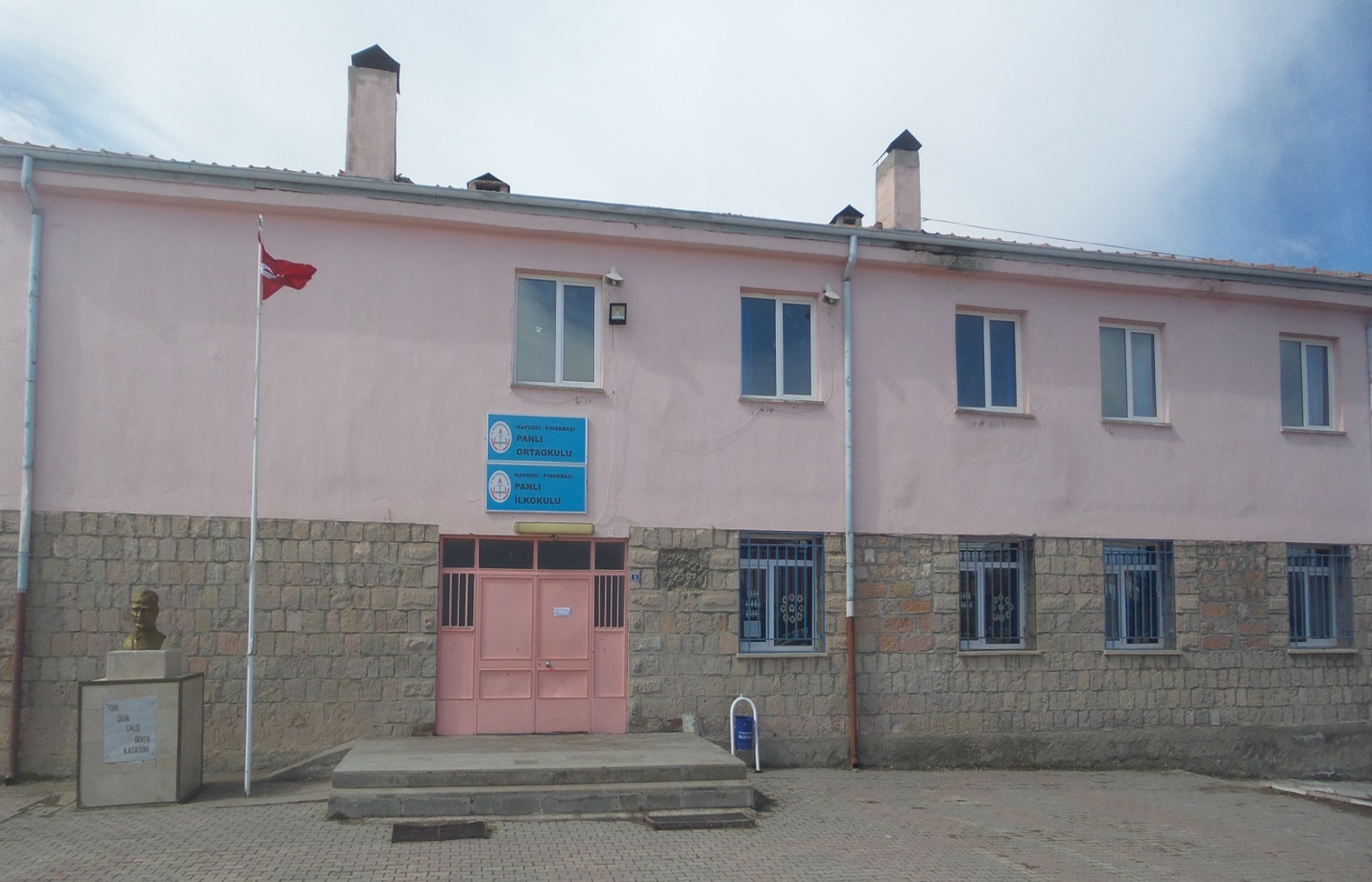 “BÜTÜN DERSLER ÖĞRENİLİR; BUGÜN OLMAZSA YARIN ÖĞRENİLİR. AHLAK, TERBİYE, SAYGI, VATAN, MİLLET VE İNSAN SEVGİSİ OKULDA ÖĞRENİLMEZSE HİÇBİR YERDE ÖĞRENİLMEZ”KAYSERİ/PINARBAŞIPANLI İLKOKULU-ORTAOKULUOGYEKAYSERİPANLI İLKOKULU-ORTAOKULU MÜDÜRLÜĞÜ2015-2019 STRATEJİK PLANIPANLI İLKOKULU-ORTAOKULU MÜDÜRLÜĞÜHAZİRAN - 2015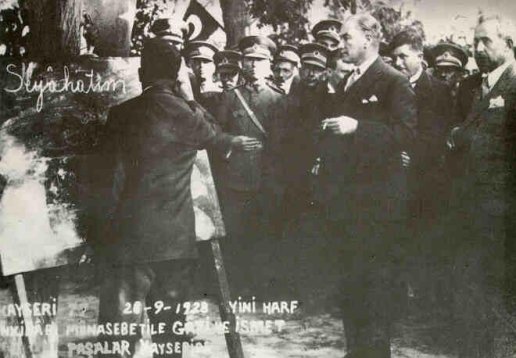 SUNUŞ21. yüzyıl yönetim modellerli içerisinde kurumların performansları doğrultusunda amaç ve hedeflerini yönetebilmeleri önem kazanmaya başlamıştır. Kurumsal kapasiteye bağlı olarak çalışacak olan idari birimlerin  yıl sonunda kendi iş alanında ki performansını ölçmenin en gerçekçi yöntemlerinden biride Kurumsal  Stratejik Planlama çalışmalarıdır. müdürlüğümüz olarak  amaç ve hedeflerinin gerçekleşmesi için yapmış olduğu çalışmaları yerinden takip etmekte ve çalışmalar sırasında işbirliğinin daha da artırılmasını önemsemekteyiz. Müdürlüğümüzün 2010-2014 Stratejik Planında yer alan amaç ve hedeflerine ulaştığını izleme ve değerlendirme çalışmaları sürecinde mütalaa edilmiş olup bu durum memnuniyet vermektedir.2015-2019 Stratejik plan çalışmaları ilgili Kanun ile belirlenmiş olup Müdürlüğümüzün ikinci dönem stratejik plan çalışmalarını 2020 yıllarda varılmak istenen hedefler doğrultusunda çizileceğini düşünmekteyim. Kayseri eğitimde rekabet edebilen, nitelikli insan kaynağı oluşturabilen, elde ettiği akademik ve sosyal başarılar ile ilimiz adına bizleri sevindirecek bir aşamaya geleceğini ümit etmekteyim. Çalışma sırasında başta Plan hazırlama ekibi ve  çalışanlarımıza teşekkür ederim.AHU ÇAYIRDAĞ                                                                                                              Okul MüdürüGİRİŞPanlı İlkokulu/Ortaokulu Müdürlüğü olarak tüm faaliyetlerimizdeki verimliliği artırarak, çevreye duyarlı olma felsefesinden taviz vermeden, insana hizmet etmenin onurunu hissederek, personelimizin her türlü ihtiyacına karşı hassasiyetten ödün vermeden, tüm hizmet alanlarımızın memnuniyetini her zaman ön planda tutarak, mükemmele ulaşabilmek için çalışmaktayız. Tüm çalışmalarımıza paydaşlarımızı ortak ederek sağladığımız kazanımlarımız stratejik planımızın temelini oluşturdu. Teknolojide meydana gelen baş döndürücü gelişme dünyayı küçük bir köy haline getirmiştir. Çoğalan dünya nüfusunda, pastadan pay alabilmek veya var olabilmek için çok planlı ve disiplinli çalışmak bir zorunluluk haline gelmiştir. Panlı İlkokulu/Ortaokulu Müdürlüğü olarak, Milletimizi eğitim yolu ile çağdaş uygarlık düzeyinin üstüne çıkarabilmek için; ilimizde okul öncesi eğitimin yaygınlaştırılması, ortaöğretimde yüzde yüz okullaşma oranının gerçekleştirilmesi ve mesleki eğitime yönelmeyi üst seviyeye çıkarmak suretiyle öğrencilerimizi hayata hazırlama gayreti içerisindeyiz. Plan  Hazırlama EkibiGÖRSEL KAPAK	 SUNUŞ	3GİRİŞ	4GRAFİK ŞEKİL VE TABLOLAR	7I.	BÖLÜM	9STRATEJİK PLAN HAZIRLIK SÜRECİ	9A.	Stratejik Planlama Süreci	9B.	Stratejik Plan Modeli	10II.	BÖLÜM	13DURUM ANALİZİ	13A.	TARİHİ GELİŞİM	13B.	YASAL YÜKÜMLÜLÜKLER VE MEVZUAT ANALİZİ	13C.	FAALİYET ALANLARI ile ÜRÜN ve HİZMETLER	13D.PAYDAŞ ANALİZİ	13E.KURUM İÇİ ve DIŞI ANALİZ	161.	KURUM İÇİ ANALİZ	162.	KURUM DIŞI ANALİZ	213.	GZFT	234.	SORUN/GELİŞİM ALANLARI	25( bu alanlardan okulunuza uygun olanları alabilir geri kalanları ise silebilirsiniz)	255.	……………..MÜDÜRLÜĞÜ STRATEJİK PLAN MİMARİSİ	27III.	BÖLÜM	29GELECEĞE YÖNELİM ( ÖRNEK )	29DEĞERLERİMİZ:	30STRATEJİK PLAN GENEL TABLOSU	30TEMA: EĞİTİM VE ÖĞRETİME ERİŞİM	311.	Stratejik Amaç	311.1.	Stratejik Hedef	31TEMA: EĞİTİM-ÖĞRETİMDE KALİTE	342.	Stratejik Amaç	342.1.	Stratejik Hedef	342.2.	Stratejik Hedef	372.3.	Stratejik Hedef	38TEMA: KURUMSAL KAPASİTE	393.	Stratejik Amaç	393.1.	Stratejik Hedef	393.2.	Stratejik Hedef	403.3.	Stratejik Hedef	42IV.	BÖLÜM	44MALİYETLENDİRME	44V.	BÖLÜM	45İZLEME ve DEĞERLENDİRME	45GRAFİK ŞEKİL VE TABLOLARKISALTMALARBÖLÜMSTRATEJİK PLAN HAZIRLIK SÜRECİStratejik Planlama Süreci  2015-2019 yıllarını kapsayacak olan Panlı İlkokulu/Ortaokulu Stratejik Plan’ı aşağıdaki yasal dayanaklara göre hazırlanmıştır:  	5018 sayılı Kamu Mali Yönetimi ve Kontrol Kanunu’nun 3. Maddesi ve 9. Maddesi Kamu Kurumlarının 5 yıllık Stratejik Plan yapmalarını zorunlu hale getirmiştir.“Kamu idareleri; kalkınma planları, programlar, ilgili mevzuat ve benimsedikleri temel ilkeler çerçevesinde geleceğe ilişkin misyon ve vizyonlarını oluşturmak, stratejik amaçlar ve ölçülebilir hedefler saptamak, performanslarını önceden belirlenmiş olan göstergeler doğrultusunda ölçmek ve bu sürecin izleme ve değerlendirmesini yapmak amacıyla katılımcı yöntemlerle stratejik plan hazırlarlar”  denmektedir. 	Bu kapsamda 3797 Sayılı Milli Eğitim Bakanlığı’nın Teşkilat ve Görevleri Hakkında Kanun ve Milli Eğitim Bakanlığı tarafından 2013 yılında yayınlanan 2013/26 nolu genelgesi kapsamında ilimizin stratejik plan hazırlıklarının yapılması istenmiştir. Genelge kapsamında ilimiz Stratejik Plan Hazırlama Üst Kurulu ve hazırlama ekibinin oluşturulması talep edilmiştir. Daha sonra Bakanlığımız SGB tarafından 2015-2019 Stratejik Plan Hazırlama Kılavuzu yayınlanarak yapılacak olan çalışmaların şekil ve muhteviyatı belirlenmiştir. Kapsam olarak “Mevcut Durum Analizinin” yapılması ve bu çalışmaların hangi araçlarla tespit edileceğinin belirlenmesi, gelişim alanlarının belirlenmesi sonucunda oluşan Vizyon ifadesine ulaşmak için yapılması gereken hedeflerin neler olduğunun tespiti istenmiştir.Okul Müdürü başkanlığında, Stratejik Plan çalışmalarını takip etmek, ekiplerden bilgi almak ve çalışmaları yönlendirmek üzere “Panlı İlkokulu/Ortaokulu Müdürlüğü Stratejik Planlama Kurulu” kurulmuştur. Kurulda Okul Müdürü, Okul Aile Birliği Başkanı, Müdür Yardımcıları ve Rehber Öğretmen yer almıştır.Stratejik Planı’nın hazırlanmasında yapılacak işler konusunda planlama ve hazırlık çalışmaları görüşülmüş, Stratejik Planlama çalışmalarının doğrudan yürütülmesi ve Üst Yönetici ve kurula belirli dönemlerde rapor sunmak, yöneticinin önerileri doğrultusunda çalışmaları yürütmek üzere “Panlı İlkokulu/Ortaokulu Stratejik Plan Ekibi” oluşturulmasına karar verilmiştirTablo 1: Panlı İlkokulu/Ortaokulu Stratejik Plan EkibiMüdürlüğümüzce İç paydaşlarımıza ve Dış paydaşlarımızla yapılan görüşme ve toplantılarda Müdürlüğümüz çalışma ve hizmetleri memnuniyetleri ölçülmeye çalışılmıştır. Çalışmalar belirli dönemlerde “Panlı İlkokulu/Ortaokulu Stratejik Plan Üst Kurulu”na sunulmaktadır. Bu kapsamda iş planımızda belirtilen tarihlerde planın geldiği aşamalar hakkında üst kurula brifingler verilmiştirStratejik planlama ekibi tarafından hazırlanan ve 2015-2019 yılları arası faaliyetlerin planlanmasını içeren stratejik planlama çalışmalarında iç paydaşlarımızın Müdürlüğümüzün faaliyetlerini nasıl gördüklerine ilişkin görüşlerini içeren iç paydaş çalıştayları yapılmıştır.Okul Müdürlüğü’nün görev faaliyetlerini sürdürürken paylaşımda bulunduğu dış paydaşını belirlemiştir. İç ve dış paydaş analiz sonuçlarına göre paydaşlarımızın Müdürlüğümüzü nasıl gördüğü ortaya konmuş, güçlü ve zayıf yönlerimizin belirlenmesinde oldukça faydalı olmuştur. Bu kapsamda yapılan 2 çalıştayda ortaya konan öncelikler SWOT çalışması sırasında dikkate alınmıştır. Çalışmalarda fikir tepsisi yöntemi, kök sorun analizi ve beyin fırtınası yöntemleri kullanılmıştır.Stratejik Plan ModeliMüdürlüğümüzün 2015-2019 stratejik planın hazırlanmasında tüm tarafların görüş ve önerileri ile eğitim önceliklerinin plana yansıtılabilmesi için geniş katılım sağlayacak bir model benimsenmiştir. Bu amaca ulaşabilmek için farklı fikirlerin plan metninde yer almasına ve değerlendirilmesine özen gösterilmeye çalışılmıştır. Stratejik plan temel yapısı Müdürlüğümüz Stratejik Planlama Üst Kurulu tarafından kabul edilen Müdürlük Vizyonu ulaşabilmek amacıyla eğitimin üç temel bölümü (erişim, kalite, kapasite) ile paydaşların görüş ve önerilerini baz alır nitelikte oluşturulmuştur.Şekil 1: 2015-2019 Stratejik Plan Temel YapısıŞekil 2: 2015-2019  Stratejik  Plan Oluşum ŞemasıBÖLÜMDURUM ANALİZİ2015-2019 Stratejik Planı hazırlanırken Stratejik Plan Hazırlama ekibi olarak bu alan da Müdürlüğümüzün Tarihsel Gelişimi, Yasal yükümlülükleri ve Mevzuat Analizi, Faaliyet alanları – ürün ve hizmetlerin ilişkilendirilmesi, paydaş analizi ve Kurum içi ve dışı analizler yapılmıştır.  TARİHİ GELİŞİMOkulumuz ilk kez 1985 yılında, Milli Eğitim Müdürlüğü bünyesinde hizmete açılmıştır. 4 derslik olarak öğretime başlamıştır. Ardından 1998 yılında okulumuza kat ilavesi yapılmıştır. 1998-1999 Eğitim öğretim yılından bu yana 8 derslik olarak eğitim öğretime devam etmektedir.  Okulumuz eğitim öğretim hizmetine başladığı ilk yıldan bu yana çağdaş eğitim-öğretimin gerekleri; uygun fiziksel mekanların temini, eğitim-öğretim araç ve gereçlerinin sağlanması, eğitim-öğretim ve yönetim süreç standartlarının belirlenmesi  ve en güzel şekilde yürütülmesi konusunda Pınarbaşı İlçesinde  var olan ilk ve ortaokullar içinde örnek teşkil etme yolunda güzel adımlar atmaktadır. İsmini bulunduğu köyden alan okulumuz taşıma merkezi olup toplam 12 köyün öğrencisi taşınmaktadır.YASAL YÜKÜMLÜLÜKLER VE MEVZUAT ANALİZİPanlı İlkokulu/Ortaokulu Müdürlüğü 2015-2019 stratejik planı hazırlanırken yapılan çalışmalar içinde bulunan yasal mevzuat ve Mevzuat analizi hakkında iki strateji izlenmiştir. İlk olarak müdürlüğümüz bünyesinde çalışan şef pozisyonunda görevli personel ile toplantı yapılmıştır. Yapılan ilk toplantıda yeni plan dönemi hakkında bilgiler verilirken müdürlüğümüzün ürettiği hizmetlerin toplanması ve bunların paydaşlarımız ile eşleştirilmesi çalışması için Müdürlüğümüz ARGE birimince YVTS veri tabanı içerisinde üretilen yazılım tanıtıldı. 1 aylık süre sonunda, bir araya gelen üyelerimiz aracılığı ile mevzuat havuzu yeniden kontrolden geçirilmiştir. Kontroller sonucunda, ekleme ve çıkarma çalışmaları yapılarak mevzuat havuzu halini almıştır. FAALİYET ALANLARI ile ÜRÜN ve HİZMETLEROkulumuz yasalarla belirlenen görevlerini yerine getirmekle görevlendirilmiştir. Bu kapsamda  analiz edilerek faaliyet alanları boyutlandırılmıştır.  Panlı İlkokulu/Ortaokulu Müdürlüğü faaliyet alanları; Eğitim Öğretim  HizmetleriSosyal ve Kültürel HizmetlerRehberlik ve Yönlendirme HizmetleriYönetsel GörevlerBelirlenen ürün ve hizmetlerin birbirleriyle olan ilişkileri gözetilerek belirli faaliyet alanları altında toplulaştırılması, kuruluşun organizasyon şemasının ve faaliyetlerinin bütününün gözden geçirilmesi açısından faydalı bir çalışma olmuştur. Belirlenen faaliyet alanları, stratejik planlama sürecinin daha sonraki aşamalarında dikkate alınmıştır. Ayrıca, paydaşların görüş ve önerileri alınırken, bu aşamada belirlenen faaliyet alanları bazında çalışmalar yürütülmüştür.D.PAYDAŞ ANALİZİPlanlama sürecinde katılımcılığa önem veren kurumumuz, tüm paydaşların görüş, talep, öneri ve desteklerinin stratejik planlama sürecine dâhil edilmesini hedeflemiştir. Panlı İlkokulu/Ortaokulu Müdürlüğü, faaliyetleriyle ilgili ürün ve hizmetlere ilişkin memnuniyetlerin saptanması konularında başta iç paydaşlar olmak üzere kamu kurumları, işverenler, sivil toplum kuruluşları, yerel yönetim ve yöneticilerinden oluşan dış paydaşların büyük bölümünün stratejik planlama sürecine katılımını sağlamıştır. Bunu gerçekleştirmeye yönelik olarak Stratejik Planlama Ekibi ve ilimizdeki okul ve kurum yöneticileri ile toplantılar düzenlenmiş ve katılımcıların paylaşımları sonucunda kurumumuzun paydaşlarla ilişkilerinin seviyesi ve önceliklerin tespit edilmesine çalışılmıştır. Paydaş toplantılarından sonra iç ve dış paydaşlara yönelik paydaş anketleri düzenlenmiştir. Paydaşların önerileri değerlendirerek, yasaların ve maddi imkânların el verdiği ölçüde stratejik planlamaya dâhil edilmiştir. Son olarak Panlı İlkokulu/Ortaokulu Müdürlüğü paydaşları, iç paydaşlar, dış paydaşlar ve yararlanıcı temelinde ayrımlandırılmış; iç /dış paydaş ve yararlanıcıları da, temel ve stratejik konumları belirtilmiştir. Bu paydaşlar, kuruma girdi sağlayan, ürün ve hizmet sunulan, iş birliği içinde olunan, faaliyetlerimizden etkilenen ve faaliyetlerimizi etkileyen kesimlerden oluşma noktasındaki önceliklerine göre de aşağıdaki gibi sınıflandırılmıştır. Paydaş analizinde aşamalar:Paydaşları tespitiPaydaşların önceliklendirilmesiPaydaşların değerlendirilmesiGörüş ve önerilerin alınması1.Paydaşların TespitiPaydaş analizinin ilk aşamasında, kurumumuzun paydaşlarının kimler olduğunun tespit edilebilmesi için; Kurumumuzun faaliyet ve hizmetleri ile ilgisi olanlar kimlerdir? Kurumumuzun faaliyet ve hizmetlerini yönlendirenler kimlerdir? Kurumumuzun sunduğu hizmetlerden yararlananlar kimlerdir? Kurumumuzun faaliyet ve hizmetlerden etkilenenler ile faaliyet ve hizmetlerini etkileyenler kimlerdir? Sorularına cevap aranmıştır. Bu aşamada stratejik planlama ekibi, kurumumuzun bütün paydaşlarını ayrıntılı olarak belirtmiş ayrıca bir paydaşta farklı özellik, beklenti ve öneme sahip alt gruplar mevcutsa; paydaşlar bu alt gruplar bazında ele alınarak büyük çaplı bir paydaş listesi oluşturmuştur.Paydaşların kurumla ilişkileri belirlenerek iç paydaş / dış paydaş / yararlanıcı olarak sınıflandırılması yapılmıştır.2.Paydaşların ÖnceliklendirilmesiPaydaşların önceliklendirilmesin de,  paydaşın kurumun faaliyetlerini etkileme gücü ile kurumun faaliyetlerinden etkilenme dereceleri göz önünde bulundurulmuş ve öncelik vereceğimiz paydaşlar belirlenerek paydaş listesi indirgenmiştir. Bu çalışmada paydaş önceliklendirme matrisinden yararlanılmıştır.Tablo 2:Paydaşların Önceliklendirilmesi3.Paydaşların Değerlendirilmesi 	Stratejik Planlama Ekibi, paydaşın / kuruluşun hangi faaliyeti/hizmeti ile ilgili olduğunu ve kurumumuz ile paydaşların birbiri için taşıdıkları önem ve etkileme gücünü gösteren bir Etki/Önem matrisi ile Ürün/Hizmet matrisi hazırlanmasına karar vermiştir. Bu matris sayesinde öncelikli paydaşlarla gerçekleştirilebilecek çalışmaları ve izlenecek politikaların niteliği gösterilmiştir. Bu matrisle etki (zayıf ve güçlü), paydaşın kurumumuz faaliyet ve hizmetlerini yönlendirme, destekleme veya olumsuz etkileme gücünü; önem ise kurumumuzun paydaşın beklenti ve taleplerinin karşılanması konusunda verdiği önceliğin belirlenmesinde kullanılmıştır. Paydaşların kurumumuz açısından etkisi ve önemine göre takip edilecek politikalar “İzle”, “Bilgilendir”, “İşbirliği yap” ve “Birlikte çalış” olarak belirlenmiştir.Tablo 3: Matris 1 Panlı İlkokulu/Ortaokulu Faaliyet Alanı Ürün / Hizmet MatrisiTablo 4:Matris 2 Panlı İlkokulu/Ortaokulu Etki Önem MatrisiE.KURUM İÇİ ve DIŞI ANALİZKURUM İÇİ ANALİZ Panlı  İlkokulu- Ortaokulu,  1 Müdür, 1 Müdür Yrd.,  6 kadrolu, 5 ücretli olmak üzere toplam 11 Öğretmen ile eğitim öğretim hizmeti vermektedir. Okulumuzda kadrolu hizmetli ve memur bulunmamaktadır. Hassa, Tözgün, Panlı, Akören, Kuşcu, Devederesi, Aygörmez, Demirciören, Ç.Söğütlü, İnliören, Cinliöeren, Tersakan Mahallelerinden gelen toplam 85 öğrencimiz bulunmaktadır.Okulumuzun 9000 metrekare bahçesi 560 metrekare bina kullanım alanı  vardır.Okulun finansman kaynakları: Okul Aile Birliği gelirleri ve  hayırsever katkılarıdır.Okul içinde olumlu ve etkili bir kurum kültürü vardır. Yatay ve dikey iletişim sağlıklıdır. Okulda karar alma süreçlerine herkesin katılımı sağlanır.Okulda veli, çevre, okul işbirliği yetersiz kalmaktadır. Buna en büyük neden ise taşıma merkezi olmasıdır. Bakanlığımızın eğitim politikaları benimsenir ve okula hemen aktarılır.Planlı Okul Gelişim Modeli ve TKY uygulamaları kapsamında TKY felsefesine ve ilkelerine uygun olarak model çalışmaları etkili şekilde yürütülür. OGYE yoluyla, çalışmalarda eğitime taraf olan herkes temsil edilir. Okulda çalışmalarda ekip çalışması benimsenmiştir. Her öğretmen eğitim teknolojisini kullanmayı bilir ve bilgilerini öğretme sürecine aktarır. Teknoloji sınıfımızda bilgisayar destekli eğitim verilmektedir. İnsan Kaynakları Tablo 5 : Panlı İlkokulu-Ortaokulu Müdürlüğü personel yapısıTeknolojik Alt YapıTablo 6 : Panlı İlkokulu-Ortaokulu Teknolojik Alt YapısıEğitim Durumu Tablo 7: Ygs başarılarıTablo 8 :LYS ve Puan türleriTablo 9:Finasman Sağlanan ProjelerTablo 10: İlkokul ve Ortaokul Bilimsel Etkinliklere KatılmaTablo 11: Ortaöğretim  Bilimsel Etkinliklere Katılma OranıKURUM DIŞI ANALİZMüdürlüğümüz  görev alanına ilişkin üst politika  belgeleri incelenerek aşağıdaki başlıklar halinde oluşturulmuştur.Kayseri Pınarbaşı İlçe MEM 2015-2019 Stratejik PlanıKayseri Pınarbaşı İlçe Belediyesi Stratejik PlanıGZFT Müdürlüğümüz tarafından hazırlanan 2015-2019 Stratejik  Planı çalışmaları kapsamında dış paydaşlara yönelik oluşturulan masa başı  değerlendirmeleri yapılmıştır.SORUN/GELİŞİM ALANLARIPanlı İlkokulu/Ortaokulu Müdürlüğü olarak mevcut durum analizimizin yapılması ile ortaya çıkan temel sorunlarımız ve gelişim alanlarımızın hangileri olduğu analizler sonucunda ortaya çıkarılmıştır. Gelişim/Sorun Alanları ListesiEğitim ve Öğretime Erişim Gelişim/Sorun AlanlarıOkul öncesi eğitimde taşıma olmaması nedeniyle eğitim verilememesiTemel eğitimden ortaöğretime geçişBazı okul türlerine yönelik olumsuz algıKız çocukları başta olmak üzere özel politika gerektiren grupların eğitime erişimiÖzel eğitime ihtiyaç duyan bireylerin uygun eğitime erişimiÖzel öğretimin payıHayat boyu öğrenmeye katılımEğitim ve Öğretimde Kalite Gelişim/Sorun AlanlarıEğitim öğretim sürecinde sanatsal, sportif ve kültürel faaliyetlerOkuma kültürü Okul sağlığı ve hijyen Zararlı alışkanlıklar Öğretmenlere yönelik hizmetiçi eğitimlerÖğretmen yeterlilikleri Okul Yöneticilerinin derse girme, ders denetleme yetkisiÖrgün ve yaygın eğitimi destekleme ve yetiştirme kurslarıTemel eğitimden ortaöğretime geçiş sistemiEğitsel değerlendirme ve tanılamaEğitsel, mesleki ve kişisel rehberlik hizmetleriÜstün yetenekli öğrencilere yönelik eğitim öğretim hizmetleri başta olmak üzere özel eğitimHayat boyu rehberlik hizmetiHayat boyu öğrenme kapsamında sunulan kursların çeşitliliği ve niteliği Mesleki ve teknik eğitimin sektör ve işgücü piyasasının taleplerine uyumuİşyeri beceri eğitimi ve staj uygulamalarıYabancı dil yeterliliğiKurumsal Kapasite Gelişim/Sorun Alanlarıİnsan kaynağının genel ve mesleki yetkinliklerinin geliştirilmesiİnsan kaynakları planlaması ve istihdamıÇalışma ortamları ile sosyal, kültürel ve sportif ortamların iş motivasyonunu sağlayacak biçimde düzenlenmesiÇalışanların ödüllendirilmesiAtama ve görevde yükselmelerde liyakat ve kariyer esasları ile performansın dikkate alınması, kariyer yönetimiHizmetiçi eğitim kalitesiYabancı dil becerileriOkul ve kurumların fiziki kapasitesinin yetersizliği (Eğitim öğretim ortamlarının yetersizliği) Okul ve kurumların sosyal, kültürel, sanatsal ve sportif faaliyet alanlarının yetersizliğiEğitim, ve sosyal hizmet ortamlarının kalitesinin artırılmasıDonatım eksiklerinin giderilmesiOkullardaki fiziki durumun özel eğitime gereksinim duyan öğrencilere uygunluğu Özel eğitim okullarının yetersizliği (Hafif, orta, ağır düzeyde öğrenme güçlüğü alanlarında özellikle ortaöğretim düzeyinde)Ödeneklerin etkin ve verimli kullanımıİş ve işlemlerin zamanında yapılarak kamu zararı oluşturulmamasıKamulaştırılmaların zamanda yapılmasıMevzuatın sık değişmesiKurumlarda stratejik yönetim anlayışının bütün unsurlarıyla hayata geçirilmemiş olmasıSiyasi ve sendikal yapının eğitim üzerinde olumsuz etkisiMevcut arşivlerin tasnif edilerek kullanıma uygun hale getirilmesiİstatistik ve bilgi teminiHizmetlerin elektronik ortamda sunumuBilgiye erişim imkânlarının ve hızının artırılmasıTeknolojik altyapı eksikliklerinin giderilmesiMobil uygulamaların geliştirilmesi, yaygınlaştırılmasıElektronik içeriğin geliştirilmesi ve kontrolüProjelerin amaç-sonuç ilişkisinde yaşanan sıkıntılarSiyasi ve sendikal yapının eğitime aşırı ve olumsuz müdahalesiİş güvenliği ve sivil savunmaİş süreçlerinin çıkarılamamasıBürokrasinin azaltılmamasıDenetim anlayışından rehberlik anlayışına geçilememesiPANLI İLKOKULU-ORTAOKULU MÜDÜRLÜĞÜ STRATEJİK PLAN MİMARİSİEĞİTİM VE ÖĞRETİME ERİŞİMEğitim ve Öğretime Katılım ve TamamlamaOkul öncesi eğitimde okullaşma İlköğretimde okullaşma, Ortaöğretimde okullaşma Yüksek  öğrenime katılımÖzel eğitime erişim Özel öğretimin payıHayatboyu öğretime katılım Açık Öğretim  İlköğretimi tamamlama Ortaöğretimi TamamlamaEĞİTİM VE ÖĞRETİMDE KALİTEÖğrenci Başarısı ve Öğrenme KazanımlarıÖğrenciHazır oluşSağlıkErken çocukluk eğitimiKazanımlarÖğretmen Öğretim Programları ve MateryalleriEğitim - Öğretim Ortamı ve ÇevresiEğitim ve Öğretim ile İstihdam İlişkisinin Geliştirilmesi Hayata ve İstihdama HazırlamaYabancı Dil ve HareketlilikYabancı Dil Yeterliliği ve HareketlilikKURUMSAL KAPASİTEBeşeri Alt Yapı İnsan kaynakları planlamasıİş analizleri ve İş tanımlarıKariyer yönetimiElektronik veri toplama ve analizFiziki ve Mali Alt YapıEğitim tesisleri ve alt yapıDonatım Yönetim ve OrganizasyonBürokrasinin azaltılmasıBürokrasinin azaltılmasıAB ye uyum ve uluslararasılaşma  Sosyal tarafların katılımı ve yönetişim Çoğulculuk Katılımcılık Şeffaflık ve hesap verebilirlikKurumsal Rehberlik ve DenetimBÖLÜM GELECEĞE YÖNELİM ( ÖRNEK ) Misyonumuz1.Okulumuz; Türk Milli Eğitiminin Amaçları ve İlkeleri doğrultusunda temel eğitim vererek öğrencilerimizi geleceğe hazırlayan  önemli bir ilköğretim kurumudur.
2.Okulumuzun misyonu; çağdaş eğitim vererek, kendine güvenen, laik düşünen bireyler olarak orta öğretim kurumlarına hazırlamak.3.Bizler, temel eğitim vererek ülkemizin gelişmesinde ve kalkınmasında sağlam temeller atmak için varız.4.Temel eğitim verirken sürekli yeni bilgilere ulaşmaya çalışır, çevre ile iletişim kurarak toplumun kalkınmasına sürekli katkıda bulunuruz.Bu amaçla, "Gelecekte nasıl bir okul bekliyorsunuz? " sorusuna verilen yanıtları değerlendiren Okul Yönetim Kurulu, Misyonumuz çerçevesinde vizyonunu oluşturmuştur.VizyonumuzOkulumuzun temel eğitim politikası; öğrenci merkezli, aile ve toplumun taleplerine cevap veren bir eğitim kurumudur.Okulumuzda öğrenmenin bilgi depolamak değil, öğrendikleri bilgilerden yeni bilgiler üretmeye odaklanan ve öğrenilenlerin sınıf duvarlarını aşarak gerçek hayatın sorunlarını tartışarak çözüm üreten, okuyan araştıran  bireylerdir.  Okulumuzun öğrenci imajı; her bireyin sorumluluk sahibi, kendi kendini kontrol edebilen,kendi amaç ve değerlerini belirleyen,üretken bilimsel bilgilerle toplumun yararına katkı sağlayacak düşünen bireylerdir.Okulumuzun birincil hedefi, HER ÖĞRENCİ ÖĞRENEBİLİR ilkesidir.Okulumuz,öğrencilerimizin kendilerine özgü bireysel gerçeklerini göz ardı etmeden, sosyal etkileşime dayalı kendi sosyal gerçeklerini oluşturarak gelişmelerini sürdürürler.Okulumuzun öğrencileri düşünen, bilgi üreten, sorunlarını çözen,bireysel çalışmalarını paylaşan,kendilerinin bir değer olduğunu bilen,çevresiyle sağlıklı iletişim kurabilen geleceğe güvenle bakan  mutlu öğrenciler olarak görmektedirler.Okulumuzun öğretmenleri; çağdaş eğitim öğretim stratejileri,etkili öğretim yöntemlerini kullanan , öğretirken öğrenen ,işini seven çağın gerektirdiği değişim ve dönüşümü örgütle birlikte yeniden öğrenen,ihtisas sahibi öğretmenlerdir.Okulumuzun eğitim yönetmeni; Yetkileri ile değil etkileri ile eğitimi ve öğretimi planlayan ,demokratik ve katılımcı bir yönetim sergileyen bir eğitim örgütü lideridir.DEĞERLERİMİZ:Okulumuzun amacı topluma, milli değerleri yaşamasını bilen, inançlara saygılı, ahlaklı, sorumluluk sahibi bilinçli bireyler yetiştirmektir. Hizmet sunduğumuz ailelerimizin ve öğrencilerimizin isteklerini, ihtiyaçlarını belirleyip, bunları karşılamaya çalışırız. Kararlarımızı elde ettiğimiz sonuçlara göre alırız. Amacımız başarı elde etmektir. Başaran bireyleri, başarıları takdir etmeyi biliriz. Başarının ancak takım çalışmasıyla elde edileceğine inanıyoruz. Anayasa ve Milli Eğitim Temel Kanunu'nda yer alan amaç ve ilkelere uygun eğitim öğretim veren bir okul. İlköğretim Kurumları Yönetmeliğine uygun eğitim öğretim veren bir okul. Toplam Kalite Yönetimi felsefesini benimsemiş ve bu doğrultuda eğitim öğretim veren bir okul. Çoklu zeka kuramını derslerde uygulayan bir okul. Eğitimini, öğretimini velisi ve çevresiyle paylaşan, öğrencisinin de velisinin de katkısını alan bir okul. Sağlıklı, temiz ve hijyenik bir okul. Eğitim ve öğretimin kalitesini arttırmak için hiçbir masraftan kaçınmayan, elindeki bütün imkanları bu amaçla kullanan bir okul. Öğrenciyi merkez alan bir okul. Vizyonumuzda ifadesini bulan model bir okul. STRATEJİK PLAN GENEL TABLOSU Stratejik Amaç 1.Bireylerin tüm eğitim ve öğretim faaliyetlerine katılmaları ve etkin bir şekilde tamamlamaları için ortam ve fırsat sağlamakStratejik Hedef 1.1.Örgün ve yaygın eğitimin bütün basamaklarında yer alan bireylerin plan dönemi sonuna kadar katılımlarını artırmak ve devamsızlık ile okul terklerini azaltmakStratejik Amaç 2.Örgün ve yaygın eğitimden yararlanan bütün bireylere ulusal ve uluslararası ölçütlerde bilgi ve davranışın kazandırılması ile girişimci, özgüven sahibi, sorumluluklarının farkında, öğrenmeye açık bireylerin yetişmesine imkân sağlamakStratejik Hedef 2.1.Öğrencilerin sosyal gelişimlerini ve akademik başarılarını destekleyecek faaliyetlere katılım oranını artırmakStratejik Hedef 2.2.İşgücü piyasasının talep ve beklentileri ile uyumlu bireyler yetiştirerek istihdam edilebilirliklerini artırmakStratejik Hedef 2.3.Eğitimde yeni ve etkili teknikleri kullanarak öğrencilerin yabancı dil becerilerini artırmak ve daha çok öğrenci ile öğretmeni uluslararası projelerde aktif kılmakStratejik Amaç 3.Eğitime erişimi kolaylaştıracak ve eğitimde kaliteyi artıracak kurumsal kapasiteyi oluşturmak için beşeri, fiziki, mali altyapıyı iyileştirmek, yönetim ve organizasyon yapısını güçlendirmek ve enformasyon teknolojilerini etkin kullanmakStratejik Hedef 3.1.Görev tanımlarına uygun bir şekilde istihdam edilen personelin, becerilerinin ve performanslarının geliştirildiği, verilerin elektronik ortamda toplandığı, kariyer yönetiminin uygulandığı bir insan kaynakları yönetim yapısını plan dönemi sonuna kadar oluşturmakStratejik Hedef 3.2.Günümüzün gerekliliklerine uygun şekilde hazırlanmış eğitim ortamlarını imkanlar doğrultusunda plan dönemi sonuna kadar kazandırmak ve verimli bir mali yönetim yapısı oluşturmakStratejik Hedef 3.3.Kurumsal yapının güçlendirilmesi adına bürokrasinin azaltıldığı, katılımcı, çoğulcu, performans yönetim sistemine dayalı yönetim ve organizasyon yapısını plan dönemi sonuna kadar oluşturmak TEMA: EĞİTİM VE ÖĞRETİME ERİŞİMStratejik Amaç Bireylerin tüm eğitim ve öğretim faaliyetlerine katılmaları ve etkin bir şekilde tamamlamaları için ortam ve fırsat sağlamak Stratejik HedefKurumumuzda  bireylerin plan dönemi sonuna kadar katılımlarını artırmak ve devamsızlık ile okul terklerini azaltmakHedefin mevcut durumu      	    Eğitim HedeflerimizAnayasa’nın ve Milli Eğitim Temel Kanunu’nun amaçları doğrultusunda,  Atatürk ilke ve İnkılaplarına bağlı, çağın gereksinimlerine uygun bireyler yetiştirilmesi Çağdaş yönetim tekniklerini kullanarak hatasız, sürekli, daha iyi ve daha hızlı hizmet sunmak suretiyle çalışanların ve hizmet alanların memnuniyetinin sağlanması Öğretmenlerimiz ve diğer çalışanları Toplam Kalite Yönetimi konusunda eğitmek ve bunların değişim  sürecine inanmalarını sağlayarak, çalışanların sorun çözücü yeterliliğe kavuşturulması Okulumuzda görev yapan tüm personelimize ve en önemlisi öğrencilerimize sürekli öğrenme politikasını benimsetmek Okulumuzun  fiziki mekân, yönetim anlayışı ve imkânlar açısından çevreye açık, sosyal-kültürel ve sportif faaliyetlerin gerçekleştirildiği bir toplum merkezi haline getirilmesi Okulumuzun ve dolayısıyla İlimizin eğitim alanındaki başarısını ülke genelinin üstüne çıkarmak için çalışmalar yapılmasıÖğretim programlarının öğrenilebilirlik düzeylerini yükseltmek için , farklı metot ve stratejilerin  öğretmenlerle beraber araştırılarak derslerin işleyişinde görselliğin  arttırılması ve okulumuzda  eğitim teknolojisinden en üst seviyede yararlanılmasının sağlanılması. Atık malzemelerin değerlendirilmesiyle ilgili önlemlerin alınması Öğretmenlerimizin düzenli olarak meslek ve branşlarında hizmet içi eğitim faaliyetlerinden yararlanmalarının sağlanması Öğrencilerimize okuma alışkanlığı verilmesi, sınıf kitaplıklarının zenginleştirilmesi.Öğrencilerimize mesleki yönlendirme ve okul tercihlerinde rehberlik edilmesi Öğretmen, öğrenci ve veli ilişkilerinin artırılması ve okulumuza velilerimizin desteğinin sağlanması Öğrencilerin madde bağımlılığı ve zararlı alışkanlıklardan korunması için gerekli tedbirlerin alınması ve öğretmenlerimiz, öğrencilerimiz ve velilerimize yönelik bilgilendirici seminerler verilmesi Rehberlik hizmetlerinin  amacına uygun olarak işlevlerinin artırılması. Okulumuzun temizliği konusunda hizmetlimizin gerekli özeni göstermesi için çalışmaların yapılması ve okulumuzdaki tüm mekanların temiz kullanılması ve temiz bırakılması, öğrencilerimizde temizlik alışkanlığının yaşam felsefesi olarak yerleştirilmesi için temiz sınıf kampanyasının devam ettirilmesi. Öğretim HedeflerimizÖğretmenlerimizin branşlarında ya da yabancı dil ve bilgisayar konusunda İlimizde düzenlenen seminerlere ve öğretim programlarına katılmaları konusunda teşvik edilmesi İl genelinde ve düzenli olarak okulumuz öğrencileri için uygulanacak seviye tespit sınavları ile öğretimin etkinliğinin değerlendirilmesi ve alınan sonuçlara göre gerekli iyileştirmelerin ve ödüllendirmelerin yapılması Öğrenci merkezli öğretim yaklaşımının benimsenmesi Öğrencilerin ilgi ve yetenekleri doğrultusunda uygun liselere yönlendirilmesi Okulumuzda  öğretimde teknolojinin imkanlarının sonuna kadar kullanılması  bilgisayar laboratuarlarının artırılması, her sınıfın bilgisayar, projeksiyon cihazı,  vb. ihtiyaçlarının karşılanması Ezbercilikten uzak, sürekli kendini yenileyen, araştırmacı bir nesil yetiştirmek için; okulumuzda öğrencilerimize okuma alışkanlığı verilmesi konusunda çalışılması Öğrencilerin daha başarılı olması için planlı çalışma alışkanlığının kazandırılması ve  okulumuzda etüt çalışmalarına ağırlık verilmesi Düzenli ders çalışamama, dikkat bozukluğu ve ilgisizlik gibi problemleri olan öğrencilerimizin okula ve çevreye uyumunun sağlanması ile ilgili olarak rehberlik çalışmalarının düzenli olarak yapılması öğrenciyle, aileyle, öğretmenlerle,.. vb. birebir görüşmeler yapılarak aksaklığı giderici tedbirlerin hep birlikte uygulamaya konulması.Fiziki Yapıda Hedeflerimiz2016 yılı sonuna kadar tüm eksikliklerin  giderilerek  okulumuzun fiziki donanımının  sağlanması, en kısa zamanda binamızın eğitim ve öğretime uygun hale getirilmesi Okulumuzun çevre düzenin korunması. Okulumuzun iç donanımının verilen hizmete uygun hale getirilmesi ve öğrencilerimizi bu konuda paydaş yaparak onlarda aidiyet ve sahiplenme duygularının geliştirilmesi Sosyal ve Kültürel Çalışmalardaki Hedeflerimiz Avrupa Birliği eğitim projeleri kapsamındaki çalışmalara devam edilmesi.Okullar arası bilgi, şiir, kompozisyon , halk oyunları, saz ve ses yarışmaları etkinliklerine katılımın artırılarak, ilimizin ve okulumuzun tanıtımının yapılması, öğrenci motivasyonunun artırılması ve öğrencilerimize sosyal birey olma olgusunun kazandırılması  Okulumuzun web sayfasının oluşturulması ve Milli Eğitim Müdürlüğümüz sitesinden de link verilmek suretiyle erişim imkanını güçlendirerek, hem okulumuzun tanıtımının yapılması hem de okul çalışmalarının her kesimden takip edilmesinin sağlanması Okulumuzda matematik, fen, tiyatro, satranç, izcilik, çevre vb. kulüp çalışmalarının,  dergi ve gazete çıkarılmasının teşvik edilmesi İl içi ve il dışı tarihi - turistik yerlere geziler düzenlenmesiLiseleri tanıtım  gezilerinin düzenlenmesi Sportif Çalışmalardaki HedeflerimizOkulumuzun İlimizde ve ülke genelinde sportif faaliyetlere katılması ve iyi dereceler alması için çalışmaların yapılması Okulumuzda spor-sağlık ilişkisi hakkında seminerler düzenlenerek, her öğrencinin bu spor faaliyetlerine katılmasının sağlanması  İlimizde yapılan basketbol, futbol, kros, masa tenisi, satranç, vb. sportif faaliyetler için eksik tesis ve malzemenin belirlenip, temin edilmesi Spor dallarında üstün kabiliyetli öğrencilerimizin tespit edilerek, onların başarılı oldukları alanlarda ilerlenmesinin sağlanması İl dışında yapılan yarışmalarda ilimizin olması gerektiği gibi en iyi şekilde temsil edilmesi ve Okulumuzu ve İlimizi tanıtıcı faaliyetlerin yürütülmesiÖğrencilerimizin  “Bilinçli spor ve dengeli beslenme”yi  bir yaşam tarzı haline getirmeleri için çalışılması Performans GöstergeleriTedbirlerTEMA: EĞİTİM-ÖĞRETİMDE KALİTEStratejik AmaçÖrgün ve yaygın eğitimden yararlanan bütün bireylere ulusal ve uluslararası ölçütlerde bilgi ve davranışın kazandırılması ile girişimci, özgüven sahibi, sorumluluklarının farkında, öğrenmeye açık bireylerin yetişmesine imkân sağlamakStratejik HedefÖğrencilerin sosyal gelişimlerini ve akademik başarılarını destekleyecek faaliyetlere katılım oranını artırmakHedefin mevcut durumuPerformans göstergeleriTedbirlerStratejik Hedefİşgücü piyasasının talep ve beklentileri ile uyumlu bireyler yetiştirerek istihdam edilebilirliklerini artırmakHedefin mevcut durumu?Performans GöstergeleriTedbirlerStratejik HedefEğitimde yeni ve etkili teknikleri kullanarak öğrencilerin yabancı dil becerilerini artırmak ve daha çok öğrenci ile öğretmeni uluslararası projelerde aktif kılmak Hedefin mevcut durumu?Performans göstergeleriTedbirlerTEMA: KURUMSAL KAPASİTEStratejik AmaçEğitime erişimi kolaylaştıracak ve eğitimde kaliteyi artıracak kurumsal kapasiteyi oluşturmak için beşeri, fiziki, mali altyapıyı iyileştirmek, yönetim ve organizasyon yapısını güçlendirmek ve enformasyon teknolojilerini etkin kullanmak Stratejik HedefGörev tanımlarına uygun bir şekilde istihdam edilen personelin, becerilerinin ve performanslarının geliştirildiği, verilerin elektronik ortamda toplandığı, kariyer yönetiminin uygulandığı bir insan kaynakları yönetim yapısını plan dönemi sonuna kadar oluşturmakHedefin mevcut durumuPerformans GöstergeleriTedbirler Stratejik HedefGünümüzün gerekliliklerine uygun şekilde hazırlanmış eğitim ortamlarını imkânlar doğrultusunda plan dönemi sonuna kadar kazandırmak ve verimli bir mali yönetim yapısı oluşturmakHedefin mevcut durumuPerformans GöstergeleriTedbirlerStratejik HedefKurumsal yapının güçlendirilmesi adına bürokrasinin azaltıldığı, katılımcı, çoğulcu, performans yönetim sistemine dayalı yönetim ve organizasyon yapısını plan dönemi sonuna kadar oluşturmakHedefin mevcut durumuPerformans GöstergeleriTedbirlerBÖLÜMMALİYETLENDİRMEBÖLÜMİZLEME ve DEĞERLENDİRMEPANLI İLKOKULU-ORTAOKULU 2015-2019 STRATEJİK PLANIİZLEME VE DEĞERLENDİRME MODELİ5018 sayılı Kamu Mali Yönetimi ve Kontrol Kanunun amaçlarından biri; kalkınma planları ve programlarda yer alan politika ve hedefler doğrultusunda kamu kaynaklarının etkili, ekonomik ve verimli bir şekilde elde edilmesi ve kullanılmasını, hesap verebilirliği ve malî saydamlığı sağlamak üzere, kamu malî yönetiminin yapısını ve işleyişini düzenlemektir. Bu amaç doğrultusunda kamu idarelerinin; stratejik planlar vasıtasıyla, kalkınma planları, programlar, ilgili mevzuat ve benimsedikleri temel ilkeler çerçevesinde geleceğe ilişkin misyon ve vizyonlarını oluşturması,  stratejik amaçlar ve ölçülebilir hedefler saptaması, performanslarını önceden belirlenmiş olan göstergeler doğrultusunda ölçmesi ve bu sürecin izleme ve değerlendirmesini yapmaları gerekmektedir. Bu kapsamda Müdürlüğümüz 2015-2019 dönemine ilişkin kalkınma planları ve programlarda yer alan politika ve hedefler doğrultusunda kaynaklarının etkili, ekonomik ve verimli bir şekilde elde edilmesi ve kullanılmasını, hesap verebilirliği ve saydamlığı sağlamak üzere 2015-2019 Stratejik Planı’nı hazırlamıştır. Hazırlanan planın gerçekleşme durumlarının tespiti ve gerekli önlemlerin zamanında ve etkin biçimde alınabilmesi için Okul  Müdürlüğü 2015-2019 Stratejik Planı İzleme ve Değerlendirme Modeli geliştirilmiştir.İzleme, stratejik plan uygulamasının sistematik olarak takip edilmesi ve raporlanmasıdır. Değerlendirme ise, uygulama sonuçlarının amaç ve hedeflere kıyasla ölçülmesi ve söz konusu amaç ve hedeflerin tutarlılık ve uygunluğunun analizidir.Okul  Müdürlüğü 2015-2019 Stratejik Planı İzleme ve Değerlendirme Modeli’nin çerçevesini;2015-2019 Stratejik Planı ve performans programlarında yer alan performans göstergelerinin gerçekleşme durumlarının tespit edilmesi,Performans göstergelerinin gerçekleşme durumlarının hedeflerle kıyaslanması,Sonuçların raporlanması ve paydaşlarla paylaşımı,Gerekli tedbirlerin alınmasısüreçleri oluşturmaktadır.Ayrıca, stratejik planın yıllık izleme ve değerlendirme raporu hazırlanarak kamuoyu ile paylaşılacaktır.PANLI İLKOKULU-ORTAOKULUOGYETablo 1: Panlı İlkokulu/Ortaokulu okulu  Stratejik Plan Ekibi	9Tablo 2:Paydaşların Önceliklendirilmesi	14Tablo 3: Matris 1 Panlı İlkokulu/Ortaokulu Faaliyet Alanı Ürün / Hizmet Matrisi	15Tablo 4:Matris 2 Panlı İlkokulu/Ortaokulu Etki Önem Matrisi	15Tablo 5 : Panlı İlkokulu/Ortaokulu Müdürlüğü personel yapısı	17Tablo 6 : Panlı İlkokulu/Ortaokulu  Teknolojik Alt Yapısı	17Tablo 7: Ygs başarıları	18Tablo 8 :LYS ve Puan türleri	18Tablo 9:Finasman Sağlanan Projeler	18Tablo 10: İlkokul ve Ortaokul Bilimsel Etkinliklere Katılma	19Tablo 11: Ortaöğretim  Bilimsel Etkinliklere Katılma Oranı	20Şekil 1: 2015-2019 Stratejik Plan Temel Yapısı	11Şekil 2: 2015-2019  Stratejik  Plan Oluşum Şeması	12Şekil 3: Panlı İlkokulu/Ortaokulu Müdürlüğü  Örgütsel Yapı	16AB	Avrupa BirliğiADNK	 Adrese Dayalı Nüfus Kayıt SistemiCBSCoğrafi Bilgi SistemiHEMHalk Eğitim MerkeziİŞKURİş KurumuKOBİ 	Küçük ve Orta Büyüklükteki İşletmelerLYS Lisans Yerleştirme SınavıMEBMilli Eğitim BakanlığıMEBBİSMilli Eğitim Bakanlığı Bilişim SistemleriMEMMilli Eğitim MüdürlüğüMETEMMesleki ve Teknik Eğitim MerkeziMTSKMotorlu Taşıtlar Sürücü KursuÖÖzelPEST  Politik- Ekonomik- Sosyal ve Teknolojik analiziPGPerformans GöstergesiR ResmiRAMRehberlik ve Araştırma MerkeziSGB  Strateji Geliştirme BaşkanlığıSPKEStratejik Plan Koordinasyon EkibiSTEM Bilim (Science), Teknoloji (Technology), Mühendislik (Engineering) ve Matematik (Mathematics)STKSivil Toplum KuruluşuSWOT (GZFT) Güçlü-Zayıf-Fırsat-TehditTEOG Temel Eğitimden Orta Öğretime Geçiş SınavıUAUlusal AjansVHKİVeri Hazırlama Kontrol İşletmeniYGSYüksek Öğretime Geçiş SınavıYVTSYerel Veri Tabanı SistemiAdı SoyadıÜnvanıGöreviMUSA GÖKDUMANMüdür YardımcısıBaşkanSEDA YERLİKAYAÖğretmenÜyeMEHMET KARAÖğretmenÜyeSONGÜL EROĞLUÖğretmenÜyePAYDAŞLARİÇ PAYDAŞDIŞ PAYDAŞYARARLANICIPaydaşın Kurum Faaliyetlerini Etkileme DerecesiPaydaşın Taleplerine verilen ÖnemSonuçPAYDAŞLARİÇ PAYDAŞDIŞ PAYDAŞYARARLANICINEDEN PAYDAŞ‘’Tam 5,  Çok 4,  Orta 3,  Az 2,  Hiç 1’’‘’Tam 5,  Çok 4,  Orta 3,  Az 2,  Hiç 1’’SonuçPAYDAŞLARİÇ PAYDAŞDIŞ PAYDAŞYARARLANICINEDEN PAYDAŞ1,2,3 İzle4,5 Bilgilendir1,2,3 Gözet4,5 Birlikte ÇalışSonuçPaydaşlarFaaliyet Alanı 1Faaliyet Alanı 1Faaliyet Alanı 1Faaliyet Alanı 2Faaliyet Alanı 2Faaliyet Alanı 2PaydaşlarÜ/H 1Ü/H 2Ü/H 3Ü/H 1Ü/H 2Ü/H 3Paydaş 1Paydaş 2Paydaş 3                        EtkiÖnemZayıfGüçlüÖnemsizİzleBilgilendirÖnemliÇıkarlarını gözet, Çalışmalara dahil etBirlikte çalışPERSONEL YAPISIPERSONEL YAPISIPERSONEL YAPISINormMevcutYönetici32 (görevlendirme)Öğretmen126 kadroluHizmetli10TEKNOLOJİK ALT YAPITEKNOLOJİK ALT YAPIBilgisayar8 adetAkılı tahta0 adetVb…(projeksiyon)2 adetYGS (ORTAÖĞRETİM)YGS (ORTAÖĞRETİM)YGS (ORTAÖĞRETİM)YGS (ORTAÖĞRETİM)YILLAR YGS GİREN ÖĞRENCİ SAYISI BAŞARI PUANI (EŞİT AĞIRLIKLI) 2011 2012 2013 LYS ( LİSANS YERLEŞTİRME SINAVI ( ORTAÖĞRETİM)LYS ( LİSANS YERLEŞTİRME SINAVI ( ORTAÖĞRETİM)LYS ( LİSANS YERLEŞTİRME SINAVI ( ORTAÖĞRETİM)LYS ( LİSANS YERLEŞTİRME SINAVI ( ORTAÖĞRETİM)LYS ( LİSANS YERLEŞTİRME SINAVI ( ORTAÖĞRETİM)LYS ( LİSANS YERLEŞTİRME SINAVI ( ORTAÖĞRETİM)LYS ( LİSANS YERLEŞTİRME SINAVI ( ORTAÖĞRETİM)LYS ( LİSANS YERLEŞTİRME SINAVI ( ORTAÖĞRETİM)LYS ( LİSANS YERLEŞTİRME SINAVI ( ORTAÖĞRETİM)LYS ( LİSANS YERLEŞTİRME SINAVI ( ORTAÖĞRETİM)YILLAR YERLEŞTİRİLEN ÖĞRENCİ SAYISI 1LYS SINAVINA GİRMEYE HAK KAZANAN ÖĞR. SAYISI (2) ORAN (1/2)PUAN TÜRÜ MF  PUAN  TÜRÜ TM PUAN TÜRÜ TS201120122013TEMEL EĞİTİM-ORTAÖĞRETİM-DİĞER KURUMLAR YEREL/ULUSAL/ULUSLAR ARASI PROJELER(PROJE SAYISI/ KATILAN ÖĞRETMEN /ÖĞRENCİ SAYISI )TEMEL EĞİTİM-ORTAÖĞRETİM-DİĞER KURUMLAR YEREL/ULUSAL/ULUSLAR ARASI PROJELER(PROJE SAYISI/ KATILAN ÖĞRETMEN /ÖĞRENCİ SAYISI )TEMEL EĞİTİM-ORTAÖĞRETİM-DİĞER KURUMLAR YEREL/ULUSAL/ULUSLAR ARASI PROJELER(PROJE SAYISI/ KATILAN ÖĞRETMEN /ÖĞRENCİ SAYISI )TEMEL EĞİTİM-ORTAÖĞRETİM-DİĞER KURUMLAR YEREL/ULUSAL/ULUSLAR ARASI PROJELER(PROJE SAYISI/ KATILAN ÖĞRETMEN /ÖĞRENCİ SAYISI )TEMEL EĞİTİM-ORTAÖĞRETİM-DİĞER KURUMLAR YEREL/ULUSAL/ULUSLAR ARASI PROJELER(PROJE SAYISI/ KATILAN ÖĞRETMEN /ÖĞRENCİ SAYISI )TEMEL EĞİTİM-ORTAÖĞRETİM-DİĞER KURUMLAR YEREL/ULUSAL/ULUSLAR ARASI PROJELER(PROJE SAYISI/ KATILAN ÖĞRETMEN /ÖĞRENCİ SAYISI )TEMEL EĞİTİM-ORTAÖĞRETİM-DİĞER KURUMLAR YEREL/ULUSAL/ULUSLAR ARASI PROJELER(PROJE SAYISI/ KATILAN ÖĞRETMEN /ÖĞRENCİ SAYISI )TEMEL EĞİTİM-ORTAÖĞRETİM-DİĞER KURUMLAR YEREL/ULUSAL/ULUSLAR ARASI PROJELER(PROJE SAYISI/ KATILAN ÖĞRETMEN /ÖĞRENCİ SAYISI )TEMEL EĞİTİM-ORTAÖĞRETİM-DİĞER KURUMLAR YEREL/ULUSAL/ULUSLAR ARASI PROJELER(PROJE SAYISI/ KATILAN ÖĞRETMEN /ÖĞRENCİ SAYISI )TEMEL EĞİTİM-ORTAÖĞRETİM-DİĞER KURUMLAR YEREL/ULUSAL/ULUSLAR ARASI PROJELER(PROJE SAYISI/ KATILAN ÖĞRETMEN /ÖĞRENCİ SAYISI )TEMEL EĞİTİM-ORTAÖĞRETİM-DİĞER KURUMLAR YEREL/ULUSAL/ULUSLAR ARASI PROJELER(PROJE SAYISI/ KATILAN ÖĞRETMEN /ÖĞRENCİ SAYISI )TEMEL EĞİTİM-ORTAÖĞRETİM-DİĞER KURUMLAR YEREL/ULUSAL/ULUSLAR ARASI PROJELER(PROJE SAYISI/ KATILAN ÖĞRETMEN /ÖĞRENCİ SAYISI )TEMEL EĞİTİM-ORTAÖĞRETİM-DİĞER KURUMLAR YEREL/ULUSAL/ULUSLAR ARASI PROJELER(PROJE SAYISI/ KATILAN ÖĞRETMEN /ÖĞRENCİ SAYISI )DÖNEM YEREL PROJE SAYISI(KALKINMA AJANSI VB.)YEREL PROJE SAYISI(KALKINMA AJANSI VB.)YEREL PROJE SAYISI(KALKINMA AJANSI VB.)YEREL PROJE SAYISI(KALKINMA AJANSI VB.)ULUSAL PROJE SAYISI(TÜBİTAK VB.) ULUSAL PROJE SAYISI(TÜBİTAK VB.) ULUSAL PROJE SAYISI(TÜBİTAK VB.) ULUSAL PROJE SAYISI(TÜBİTAK VB.) ULUSLARA RASI PROJE SAYISI(AB PROJELERİ VB.) ULUSLARA RASI PROJE SAYISI(AB PROJELERİ VB.) ULUSLARA RASI PROJE SAYISI(AB PROJELERİ VB.) ULUSLARA RASI PROJE SAYISI(AB PROJELERİ VB.) DÖNEM Proje sayısı Katılan öğretmen sayısı Katılan öğrenci sayısı Projelerin toplam bütçesi Proje sayısı Katılan öğretmen sayısı Katılan öğrenci sayısı Projelerin toplam bütçesiProje sayısı Katılan öğretmen sayısı Katılan öğrenci sayısı Projelerin toplam bütçesi(€)11-12 012-13 013-14 014-15 0ULUSAL/ULUSLAR ARASI BİLİMSEL ETKİNLİKLERE (BİLGİ YARIŞMASI,  OLİMPİYATLAR, BİLİMSEL ETKİNLİKLER VB.)KATILAN ÖĞRENCİ SAYISI VE ORANI %ULUSAL/ULUSLAR ARASI BİLİMSEL ETKİNLİKLERE (BİLGİ YARIŞMASI,  OLİMPİYATLAR, BİLİMSEL ETKİNLİKLER VB.)KATILAN ÖĞRENCİ SAYISI VE ORANI %ULUSAL/ULUSLAR ARASI BİLİMSEL ETKİNLİKLERE (BİLGİ YARIŞMASI,  OLİMPİYATLAR, BİLİMSEL ETKİNLİKLER VB.)KATILAN ÖĞRENCİ SAYISI VE ORANI %ULUSAL/ULUSLAR ARASI BİLİMSEL ETKİNLİKLERE (BİLGİ YARIŞMASI,  OLİMPİYATLAR, BİLİMSEL ETKİNLİKLER VB.)KATILAN ÖĞRENCİ SAYISI VE ORANI %ULUSAL/ULUSLAR ARASI BİLİMSEL ETKİNLİKLERE (BİLGİ YARIŞMASI,  OLİMPİYATLAR, BİLİMSEL ETKİNLİKLER VB.)KATILAN ÖĞRENCİ SAYISI VE ORANI %ULUSAL/ULUSLAR ARASI BİLİMSEL ETKİNLİKLERE (BİLGİ YARIŞMASI,  OLİMPİYATLAR, BİLİMSEL ETKİNLİKLER VB.)KATILAN ÖĞRENCİ SAYISI VE ORANI %ULUSAL/ULUSLAR ARASI BİLİMSEL ETKİNLİKLERE (BİLGİ YARIŞMASI,  OLİMPİYATLAR, BİLİMSEL ETKİNLİKLER VB.)KATILAN ÖĞRENCİ SAYISI VE ORANI %ULUSAL/ULUSLAR ARASI BİLİMSEL ETKİNLİKLERE (BİLGİ YARIŞMASI,  OLİMPİYATLAR, BİLİMSEL ETKİNLİKLER VB.)KATILAN ÖĞRENCİ SAYISI VE ORANI %ULUSAL/ULUSLAR ARASI BİLİMSEL ETKİNLİKLERE (BİLGİ YARIŞMASI,  OLİMPİYATLAR, BİLİMSEL ETKİNLİKLER VB.)KATILAN ÖĞRENCİ SAYISI VE ORANI %ULUSAL/ULUSLAR ARASI BİLİMSEL ETKİNLİKLERE (BİLGİ YARIŞMASI,  OLİMPİYATLAR, BİLİMSEL ETKİNLİKLER VB.)KATILAN ÖĞRENCİ SAYISI VE ORANI %ULUSAL/ULUSLAR ARASI BİLİMSEL ETKİNLİKLERE (BİLGİ YARIŞMASI,  OLİMPİYATLAR, BİLİMSEL ETKİNLİKLER VB.)KATILAN ÖĞRENCİ SAYISI VE ORANI %DÖNEM İLKÖĞRETİM İLKÖĞRETİM İLKÖĞRETİM İLKÖĞRETİM İLKÖĞRETİM ORTAOKUL ORTAOKUL ORTAOKUL ORTAOKUL ORTAOKUL DÖNEM Uluslararası bilimsel etkinlere katılan öğrenci sayısı  (1) Ulusal bilimsel etkinlere katılan öğrenci sayısı  (2)Oranı%(1/3)Toplam öğrenci sayısı(3) Oranı%(2/3)Uluslararası bilimsel etkinlere katılan öğrenci sayısı  (1) Ulusal bilimsel etkinlere katılan öğrenci sayısı  (2) Oranı%(1/3)Toplam öğrenci Sayısı  (3) Oranı%(2/3)11-12 000000000012-13 000000000013-14 0000000000ULUSAL/ULUSLAR ARASI BİLİMSEL ETKİNLİKLERE (BİLGİ YARIŞMASI,  OLİMPİYATLAR, BİLİMSEL ETKİNLİKLER VB.)KATILAN ÖĞRENCİ SAYISI VE ORANI %ULUSAL/ULUSLAR ARASI BİLİMSEL ETKİNLİKLERE (BİLGİ YARIŞMASI,  OLİMPİYATLAR, BİLİMSEL ETKİNLİKLER VB.)KATILAN ÖĞRENCİ SAYISI VE ORANI %ULUSAL/ULUSLAR ARASI BİLİMSEL ETKİNLİKLERE (BİLGİ YARIŞMASI,  OLİMPİYATLAR, BİLİMSEL ETKİNLİKLER VB.)KATILAN ÖĞRENCİ SAYISI VE ORANI %ULUSAL/ULUSLAR ARASI BİLİMSEL ETKİNLİKLERE (BİLGİ YARIŞMASI,  OLİMPİYATLAR, BİLİMSEL ETKİNLİKLER VB.)KATILAN ÖĞRENCİ SAYISI VE ORANI %ULUSAL/ULUSLAR ARASI BİLİMSEL ETKİNLİKLERE (BİLGİ YARIŞMASI,  OLİMPİYATLAR, BİLİMSEL ETKİNLİKLER VB.)KATILAN ÖĞRENCİ SAYISI VE ORANI %ULUSAL/ULUSLAR ARASI BİLİMSEL ETKİNLİKLERE (BİLGİ YARIŞMASI,  OLİMPİYATLAR, BİLİMSEL ETKİNLİKLER VB.)KATILAN ÖĞRENCİ SAYISI VE ORANI %ULUSAL/ULUSLAR ARASI BİLİMSEL ETKİNLİKLERE (BİLGİ YARIŞMASI,  OLİMPİYATLAR, BİLİMSEL ETKİNLİKLER VB.)KATILAN ÖĞRENCİ SAYISI VE ORANI %ULUSAL/ULUSLAR ARASI BİLİMSEL ETKİNLİKLERE (BİLGİ YARIŞMASI,  OLİMPİYATLAR, BİLİMSEL ETKİNLİKLER VB.)KATILAN ÖĞRENCİ SAYISI VE ORANI %ULUSAL/ULUSLAR ARASI BİLİMSEL ETKİNLİKLERE (BİLGİ YARIŞMASI,  OLİMPİYATLAR, BİLİMSEL ETKİNLİKLER VB.)KATILAN ÖĞRENCİ SAYISI VE ORANI %ULUSAL/ULUSLAR ARASI BİLİMSEL ETKİNLİKLERE (BİLGİ YARIŞMASI,  OLİMPİYATLAR, BİLİMSEL ETKİNLİKLER VB.)KATILAN ÖĞRENCİ SAYISI VE ORANI %ULUSAL/ULUSLAR ARASI BİLİMSEL ETKİNLİKLERE (BİLGİ YARIŞMASI,  OLİMPİYATLAR, BİLİMSEL ETKİNLİKLER VB.)KATILAN ÖĞRENCİ SAYISI VE ORANI %ORTAÖĞRETİMORTAÖĞRETİMORTAÖĞRETİMORTAÖĞRETİMORTAÖĞRETİMORTAÖĞRETİMORTAÖĞRETİMORTAÖĞRETİMORTAÖĞRETİMORTAÖĞRETİMORTAÖĞRETİMGENEL ORTAÖĞRETİM GENEL ORTAÖĞRETİM GENEL ORTAÖĞRETİM GENEL ORTAÖĞRETİM GENEL ORTAÖĞRETİM GENEL ORTAÖĞRETİM MESLEKİ  VE TEKNİK EĞİTİM MESLEKİ  VE TEKNİK EĞİTİM MESLEKİ  VE TEKNİK EĞİTİM MESLEKİ  VE TEKNİK EĞİTİM MESLEKİ  VE TEKNİK EĞİTİM DÖNEM Uluslararası bilimsel etkinlere katılan öğrenci sayısı  (1) Ulusal bilimsel etkinlere katılan öğrenci sayısı         (2) Oranı%(1/3)Toplam öğrenci sayısı (3) Oranı%(2/3)Uluslararası bilimsel etkinlere katılan öğrenci sayısı  (1) Ulusal bilimsel etkinlere katılan öğrenci sayısı  (2) Oranı%(1/3)Toplam öğrenci Sayısı(3) Oranı%(2/3)11-12 12-13 13-14 14-15 Güçlü YönlerimizZayıf Yönlerimiz*Okul yönetici ve öğretmenlerinin ihtiyaç duyduğunda İlçe Milli Eğitim Müdürlüğü yöneticilerine ulaşabilmesi*Liderlik davranışlarını sergileyebilen yönetici ve çalışanların bulunması*Öğretmen yönetici iş birliğinin güçlü olması*Genç öğretmen kadrosunun olması*Kendini geliştiren gelişime açık ve teknolojiyi kullanan öğretmenlerin olması*Okulun sosyal, kültürel, sportif etkinliklerdeki başarısı*Okul Aile Birliğinin iş birliğine açık olması*Bilişim Teknolojileri Sınıfının olması*Her sınıfta bilgisayar ve projeksiyon makinesi olması*ADSL bağlantısının olması*Öğrencilerin okuma ihtiyacının giderilmesi için kütüphanenin olması*Ders dışı faaliyetlerin yapılması*Çok Amaçlı Salonun olması*Veli iletişiminin güçlü olması*Ailelerin öğrencilerin eğitim-öğretim faaliyetlerine yeterli önem vermemesi*Velilerin eğitim seviyesinin düşüklüğü ve çoğunun işsiz olması*Okuma alışkanlığının az olması*Öğrenci disiplin anlayışının yetersizliği*Ücretli öğretmen sayısının fazla olması*Kadrolu hizmetli ve memur personelinin olmaması*Yönetici ve Rehber öğretmen eksikliği*Okulun fiziki mekânlarının yetersizliği*Sportif faaliyetler için kapalı spor salonunun olmayışıFırsatlarımızTehditlerimiz*Mülki ve yerel yetkililerle olan olumlu diyalog ve iş birliği*Okulumuzun diğer okullar ve kurumlarla iletişiminin güçlü olması*Yerel yönetim, sivil toplum kuruluşları İl Özel İdaresinin eğitime desteği*Bakanlığın Okul Öncesi Eğitime önem vermesi ve yaygınlaştırması*Hayırseverlerin varlığı*Hizmet alanların beklenti ve görüşlerinin dikkate alınması*Okula toplu ulaşımın kolay olması*İnsan kaynaklarının yeterliliği*Velilere kısa sürede ulaşılabilmesi*Eğitim kadromuzun dinamizmi*Parçalanmış ve problemli aileler*Medyanın eğitici görevini yerine getirmemesi*Bulunduğumuz bölgenin hızlı göç alıp vermesi*Velilerin ekonomik durumunun düşük oluşu*Okul çevresinin boş arazi olması*Okulun şehir merkezine uzaklığıPerformans GöstergeleriPerformans GöstergeleriÖnceki YıllarÖnceki YıllarÖnceki YıllarHedefPerformans GöstergeleriPerformans Göstergeleri20122013201420191.1.1Okul öncesi 5 yaş eğitim alan öğrenci sayısı000101.1.3Özel eğitimden yararlanan birey sayısı222İHTİYAÇ KADAR1.1.4Özel öğretimin payı (toplam) (%)Okulöncesi1.1.4Özel öğretimin payı (toplam) (%)İlkokul1.1.4Özel öğretimin payı (toplam) (%)Ortaokul1.1.4Özel öğretimin payı (toplam) (%)Ortaöğretim1.1.5Hayat boyu öğrenmeye katılım oranı (%)000101.1.6Hayat boyu öğrenme kapsamındaki kursları tamamlama sayısı00041.1.7‘Bu benim kitabım’ projesi uygulanan kurum sayısı1.1.14-‘Yarın sizdeyiz(Aile ziyareti)’ projesi ile ziyaret edilen aile sayısı454045ÖĞRENCİ SAYISI KADR1.1.20Kurumlar arası yapılan iş birliği sayısı21051.1.23Örgün eğitimde 10 gün ve üzeri devamsız öğrenci oranı (%)11101.1.27Sınıf tekrarı, okul terki ve devamsızlık oranlarının düşürülmesi için okul yöneticilerine yönelik yapılan bilgilendirme toplantıları sayısı12121.1.28RAM lar tarafından yapılan bilgilendirme sayısı0000TedbirSorumlu BirimlerKoordinatör BirimOkul öncesi eğitimde okullaşma oranlarını arttırmak için ailelere yönelik bilgilendirme çalışmaları yapılacaktır. Okul öncesi eğitimin önemine dikkat çekmek için kampanyalar(sunumlar, afişler) düzenlenecektir.Okul idaresi, Rehberlik Servisi, ÖğretmenlerOkul idaresi, Rehberlik Servisi, Öğretmenler‘Bu benim kitabım’ projesi il genelinde yaygınlaştırılacaktır.Okul idaresi, Rehberlik Servisi, ÖğretmenlerOkul idaresi, Rehberlik Servisi, ÖğretmenlerOkul öncesi kurum sayısı plan dönemi sonuna kadar 20 adet artırılacaktır.Okul idaresi, Rehberlik Servisi, ÖğretmenlerOkul idaresi, Rehberlik Servisi, ÖğretmenlerKayseri ile okumak projesi ile öğrencilere okuma alışkanlığının artırılması sağlanacaktır.Okul idaresi, Rehberlik Servisi, ÖğretmenlerOkul idaresi, Rehberlik Servisi, ÖğretmenlerOkullaşma oranlarının artırılması için öğretmen ve yöneticilere bilgilendirme çalışmaları yapılacaktır.Okul idaresi, Rehberlik Servisi, ÖğretmenlerOkul idaresi, Rehberlik Servisi, Öğretmenlerİmam hatip liselerinin eğitim kalitesi artırılacaktır.‘Yarın sizdeyiz’ projesi ile ziyaret edilen veli sayısı artırılacaktır.Okul idaresi, Rehberlik Servisi, ÖğretmenlerOkul idaresi, Rehberlik Servisi, ÖğretmenlerMesleki ve teknik eğitim imkânları hakkında farkındalık oluşturulacaktır.12.sınıf öğrencileri yükseköğrenime katılım ve nitelikli eğitim konusunda teşvik edilecektir.Özel eğitime erişim ve nitelik arttırılacaktır. Özel eğitime duyulan ihtiyaç gözetilerek kurum sayısının artırılması teşvik edilecektir.Okul idaresi, Rehberlik Servisi, ÖğretmenlerOkul idaresi, Rehberlik Servisi,  ‘Yalnız değilsiniz’ projesi kapsamında engelli öğrencilerle çalışmalar yapılacaktır.Okul idaresi, Rehberlik Servisi, ÖğretmenlerOkul idaresi, Rehberlik Servisi, Öğretmenler.Hayat boyu öğrenme fırsatları il genelinde daha çok duyurulacak ve yaygınlaştırılacaktır.25-64 yaş arası yetişkinlerde hayat boyu öğrenmeye katılım oranı arttırılacaktır.Hayat boyu öğrenme kursları çeşitlendirilecektir.Öğrencilerin okula devamlarını artırmak için ilçelerde rehberlik araştırma merkezleri tarafından devamsızlığı önleme faaliyetleri kapsamında veli-okul-öğrencilere yönelik bilgilendirme faaliyetleri yapılacaktır.Okul idaresi, Rehberlik Servisi, ÖğretmenlerOkul idaresi, Rehberlik Servisi, ÖğretmenlerDevamsızlık takibine ilişkin  durum raporları hazırlanacaktır.Okul idaresi, Rehberlik Servisi, ÖğretmenlerOkul idaresi, Rehberlik Servisi, Öğretmenler-Ortaöğretimde sınıf tekrarına ilişkin mevcut durum analizleri gerçekleştirilecektir.-Ortaöğretimde devamsızlık ve okul terklerinin nedenleri konusunda araştırma yapılacaktır.Sınıf tekrarı, okul terki ve devamsızlık oranlarının düşürülmesi için okul yöneticilerine yönelik RAM tarafından bilgilendirme toplantıları yapılacaktır.Okul idaresi, Rehberlik Servisi, ÖğretmenlerOkul idaresi, Rehberlik Servisi, ÖğretmenlerPerformans GöstergesiPerformans GöstergesiÖnceki YıllarÖnceki YıllarÖnceki YıllarHedefPerformans GöstergesiPerformans Göstergesi20122013201420192.1.1Yükseköğretime Geçiş Sınavındaki net ortalamasıTürkçe2.1.1Yükseköğretime Geçiş Sınavındaki net ortalamasıTemel Matematik2.1.1Yükseköğretime Geçiş Sınavındaki net ortalamasıSosyal Bilimler2.1.1Yükseköğretime Geçiş Sınavındaki net ortalamasıFen Bilimleri2.1.2Disiplin cezası alan öğrenci sayısı00002.1.3Beyaz Bayrak sertifikı00002.1.4Beslenme Dostu Okul Sertifikasına sahip okul sayısı00002.1.5‘Keşfet kendini’ projesi ile gerçekleştirilen sosyal etkinliklere katılan toplam öğrenci sayısı15150502.1.6‘Değerler şehri Kayseri’ projesi ile gerçekleştirilen sosyal etkinlik katılan toplam öğrenci sayısı000502.1.7‘Geçmişim geleceğim’ projesi ile tarihi mekânlarda işlenen ders sayısı00032.1.8‘Geçmişim geleceğim’ projesi ile tarihi mekânlarda ders işleyen öğrenci sayısı000502.1.12 2,3,4 sınıflarda uygulanan “yemekte denge eğitimi “projesine katılan okul sayısı 2.1.13Hizmet içi faaliyetlere öğretmen katılım sayısı10052.1.14Fatih projesinde eğitim alan öğretmen sayısı00002.1.15“Bu benim eseri” proje yarışmalarına katılan okul sayısı00002.1.17İlimizde düzenlenecek kitap fuarı ve sergilerine katılan öğrenci sayısı000502.1.18Fatih projesi kapsamında dağıtılan toplam tablet sayısı00050TedbirSorumlu BirimlerKoordinatör Birim23.İlkokula başlayan çocukların okul öncesi eğitim almalarını destekleyici çalışmalar yapılacaktır.Okul idaresi, Rehberlik Servisi, ÖğretmenlerOkul idaresi, Rehberlik Servisi, Öğretmenler24.Öğretmenler ve öğrenciler daha fazla sosyal etkinlik yapılması konusunda teşvik edilecektir.Okul idaresi, Rehberlik Servisi, ÖğretmenlerOkul idaresi, Rehberlik Servisi, Öğretmenler25.‘Keşfet kendini’ projesi ile öğrencilerin ilgi ve yeteneklerine göre sosyal etkinliklere katılmaları sağlanacaktır. Yvts sistemine veri girişi ile takibi sağlanacaktır.Okul idaresi, Rehberlik Servisi, ÖğretmenlerOkul idaresi, Rehberlik Servisi, Öğretmenler26.Öğrencinin akademik başarısını destekleyici kurs programları açılacaktır.Okul idaresi, Rehberlik Servisi, ÖğretmenlerOkul idaresi, Rehberlik Servisi, Öğretmenler27.‘Değerler şehri Kayseri’ projesi ile öğrencilerin değerler eğitimi çalışmaları arttırılacaktır.Okul idaresi, Rehberlik Servisi, ÖğretmenlerOkul idaresi, Rehberlik Servisi, Öğretmenler28.‘Geçmişim geleceğim’ projesi ile tarihi mekânlarda ders alan öğrencilerin sosyal etkinliklere katılımı pekiştirilecektir.Okul idaresi, Rehberlik Servisi, ÖğretmenlerOkul idaresi, Rehberlik Servisi, Öğretmenler29.Pilot okullarda yürütülen STEM projesi kapsamında öğrencilerin girişimci, özgüven sahibi, ulusal ve uluslararası bazda yetiştirilmesine katkı sağlamak30.MEB projesi olan “Yemekte denge eğitimi” projesini 2017 yılına kadar pilot okullarımızda uygulamak31.-AB 2014-2020 ortaklık fonlarından yararlanılacaktır.32.Mesleki gelişim ve ilerlemeyi sağlayacak hizmet içi faaliyetler arttırılacaktır.33.Öğretmenlerin ihtiyaçları doğrultusunda eğitim almaları sağlanacaktır.Okul idaresi, Rehberlik Servisi, ÖğretmenlerOkul idaresi, Rehberlik Servisi, Öğretmenler34.Öğretmenlerin mesleki gelişimlerine katkı sağlamak için paydaşlarla çalışmalar yapılacaktır.(ör: üniversite)35.Öğretmenlerin özel eğitime gereksinim duyan bireyler hakkında bilgi ve becerileri geliştirilecektir.Okul idaresi, Rehberlik Servisi, ÖğretmenlerOkul idaresi, Rehberlik Servisi, Öğretmenler36.Başarıyı artırmak için mentor öğretmenlik uygulaması yaygınlaştırılacaktır.37.Teknoloji okuryazarı öğretmen sayısı arttırılacaktır.38.Öğrenciler sosyal, kültürel faaliyetlere katılmaları için teşvik edilecektir.Okul idaresi, Rehberlik Servisi, ÖğretmenlerOkul idaresi, Rehberlik Servisi, Öğretmenler39.Okullar öğrencilerin sosyal faaliyetleri gerçekleştirebilecekleri ortamlar haline getirilecektir.Okul idaresi, Rehberlik Servisi, ÖğretmenlerOkul idaresi, Rehberlik Servisi, Öğretmenler40.İlimizde düzenlenecek olan kitap fuarı ve sergilere öğrencilerimizin katılımı teşvik edilecektir.Okul idaresi, Rehberlik Servisi, ÖğretmenlerOkul idaresi, Rehberlik Servisi, Öğretmenler41.E-içeriğin kullanılmasına yönelik eğitimler ve yaygınlaştırma çalışmaları yapılacaktır.42.Fatih projesi materyallerinin güncel tutulması ve taleplerin karşılanması sağlanacaktır.43.Hazırlanan program ve materyallere ilişkin paydaşlardan görüş ve öneriler alınacaktır.Okul idaresi, Rehberlik Servisi, ÖğretmenlerOkul idaresi, Rehberlik Servisi, Öğretmenler44.. Yerel hibe fonları kullanılarak öğretmenlerin, mesleki eğitimlerini geliştirmede öğretim programları ve materyallerinde kullanması sağlanacaktır.Performans GöstergesiPerformans GöstergesiÖnceki YıllarÖnceki YıllarÖnceki YıllarHedefPerformans GöstergesiPerformans Göstergesi20122013201420192.2.2Rehberlik ve araştırma merkezlerince yapılan mesleki yönlendirme desteği alan öğrenci sayısı0013152.2.3Merkezi hizmet içi eğitime kabul edilen öğretmen sayısı0010102.2.5İlimizdeki HEM merkezleri aracılığıyla eğitim alan kadın kursiyer  sayısının tüm kursiyerlere oranıTedbirSorumlu BirimlerKoordinatör Birim46.-Mesleki ve teknik eğitimi tanıtmak ve faaliyetleri arttırmak için eğitim günleri düzenlenecektir.47.-Meslek öğretmenlerinin iş gücü piyasasını takip etmeleri için paydaşların katkılarıyla hizmet içi eğitimler düzenlenecektir.48.-Bireyin kişisel özellikleri uygun meslekler seçebilmesi ve istihdam alanlarını öğrenebilmesi için rehberlik çalışmaları arttırılacaktır.49.İŞKUR tarafından düzenlenen kariyer günleri fuarına 8.sınıf öğrencileri ve meslek lisesi öğrencilerinin katılımları sağlanacaktır.50.-İlimizdeki HEM merkezleri aracılığıyla eğitim alan kadın kursiyer sayısı artırılacaktır.Performans GöstergesiPerformans GöstergesiÖnceki YıllarÖnceki YıllarÖnceki YıllarHedefPerformans GöstergesiPerformans Göstergesi20122013201420192.3.1Uluslararası hareketlilik programlarına/projelerine katılan öğretmen sayısı000102.3.2Uluslararası hareketlilik programlarına/projelerine katılan öğrenci sayısı000102.3.3UA projelerinde uygulanan proje sayısı00032.3.4Yerel yönetimlerle ve üniversitelerle yapılan işbirliği sayısı00052.3.5Kabul edilen K1 ve K2 proje sayısı00022.3.6Kalkınma ajansları aracılığıyla alınan proje sayısı0004TedbirSorumlu BirimlerKoordinatör Birim51.-Yurt dışında  eğitim ve diğer faaliyetler için öğrencilerin ulusal ve uluslar arası kaynaklardan faydalanması desteklenecektir.52.-Ulusal ve uluslar arası hareketlilik için fon sağlayan kuruluşlarla çalışmalar arttırılacaktır.53.-E-Twinning bilgilendirme toplantıları yapılacaktır. 54.-İlimizde yerel yönetimlerle ve üniversitelerle işbirliği artırılarak öğrencilerimizin yabancı dil eğitimleri almaları için projeler üretilecektir.NoGöstergeGöstergeÖnceki YıllarÖnceki YıllarÖnceki YıllarHedefNoGöstergeGösterge20122013201420193.1.1Öğretmen başına düşen öğrenci sayısıOkul öncesi----3.1.1Öğretmen başına düşen öğrenci sayısıİlkokul 131210103.1.1Öğretmen başına düşen öğrenci sayısıOrtaokul171612123.1.1Öğretmen başına düşen öğrenci sayısıGenel Ortaoğretim3.1.1Öğretmen başına düşen öğrenci sayısıMesleki Ortaöğretim3.1.2Ücretli öğretmen sayısının toplam öğretmen sayısına oranı (%)40505003.1.3Hizmet içi eğitim alan kişi sayısı53.1.4Yapılan iş tanımı sayısı3.1.6Gerçekleştirilen iş analizi sayısı3.1.7Gerçekleştirilen kurum dışı eğitim sayısı3.1.8Yüksek lisans yapan personel sayısı00023.1.9Doktora yapan personel sayısı00003.1.10YVTS(Yerel Veri Tabanı Sistemi) ile takip edilen proje sayısı1112TedbirSorumlu BirimlerKoordinatör Birim55.Hizmet içi faaliyetler; ihtiyaçlar doğrultusunda uygun etkinliklerle fayda-maliyet analizleri gözetilerek planlanacaktır.Okul idaresi, Rehberlik Servisi, ÖğretmenlerOkul idaresi, Rehberlik Servisi, Öğretmenler56.Yöneticilere uygulanacak hizmet içi programlarla hizmet kalitesinin arttırılması sağlanacaktır.Okul idaresi, Rehberlik Servisi, ÖğretmenlerOkul idaresi, Rehberlik Servisi, Öğretmenler57.Tüm eğitim kurumlarının yönetici görevlendirmelerinin belirlenen esaslar doğrultusunda yapılması sağlanacaktır.Okul idaresi, Rehberlik Servisi, ÖğretmenlerOkul idaresi, Rehberlik Servisi, Öğretmenler58.Personelin çalışma motivasyonu ve iş tatminini artırmaya yönelik tedbirler alınacaktır.Okul idaresi, Rehberlik Servisi, ÖğretmenlerOkul idaresi, Rehberlik Servisi, Öğretmenler59.Kurum dışı eğitim olanakları geliştirilerek personelin bu eğitimlere katılımı teşvik edilecektir.Okul idaresi, Rehberlik Servisi, ÖğretmenlerOkul idaresi, Rehberlik Servisi, Öğretmenler60.Lisansüstü ve doktora eğitim teşvik edilerek, lisansüstü eğitim yapmış personel sayısı artırılacaktır.Okul idaresi, Rehberlik Servisi, ÖğretmenlerOkul idaresi, Rehberlik Servisi, Öğretmenler61.YVTS(Yerel veri tabanı sistemi) kullanımının arttırılmasıyla güvenli veri toplama gerçekleştirilecektir.Okul idaresi, Rehberlik Servisi, ÖğretmenlerOkul idaresi, Rehberlik Servisi, Öğretmenler62.-Elektronik modüller teknolojik gelişmelere göre güncellenecektir.Okul idaresi, Rehberlik Servisi, ÖğretmenlerOkul idaresi, Rehberlik Servisi, Öğretmenler63.-Tüm kurumlarda teknolojik gelişmeler doğrultusunda internet hızının artırılması sağlanacaktır.Okul idaresi, Rehberlik Servisi, ÖğretmenlerOkul idaresi, Rehberlik Servisi, Öğretmenler64.- Personelin teknolojik okuryazarlık düzeyi arttırılacaktır.Okul idaresi, Rehberlik Servisi, ÖğretmenlerOkul idaresi, Rehberlik Servisi, ÖğretmenlerNoGöstergeGöstergeÖnceki YıllarÖnceki YıllarÖnceki YıllarHedefNoGöstergeGösterge20122013201420193.2.1Derslik Başına Düşen Öğrenci SayısıOkulöncesi000103.2.1Derslik Başına Düşen Öğrenci Sayısıİlkokul131210103.2.1Derslik Başına Düşen Öğrenci SayısıOrtaokul171612123.2.1Derslik Başına Düşen Öğrenci SayısıGenel Ortaöğretim3.2.1Derslik Başına Düşen Öğrenci SayısıMeslek. Eğitim3.2.4Okul ve derslik yapımı ile büyük onarımlar için hayırsever yardım miktarı0000TedbirSorumlu BirimlerKoordinatör Birim65.-Okullaşma ve sınıf mevcutları ile ilgili hedefler doğrultusunda oluşacak fiziki mekân ihtiyacını plan dönemi sonuna kadar karşılanması sağlanacaktır.Okul idaresi, Rehberlik Servisi, ÖğretmenlerOkul idaresi, Rehberlik Servisi, Öğretmenler66.- Okul ve kurumlarımızın ders ve laboratuvar araç-gereçleri, makine-teçhizat dâhil her türlü donatım malzemesi ihtiyaçlarını, öğretim programlarına ve teknolojik gelişmelere uygun olarak zamanında karşılanması sağlanacaktır.Okul idaresi, Rehberlik Servisi, ÖğretmenlerOkul idaresi, Rehberlik Servisi, Öğretmenler67.-İhtiyaçlara uygun proje çalışmaları yapılacaktırOkul idaresi, Rehberlik Servisi, ÖğretmenlerOkul idaresi, Rehberlik Servisi, Öğretmenler68.- Okulların yapım ve donatımına yönelik hayırsever vatandaşları teşvik edecek kampanyalar düzenlenecektir.Okul idaresi, Rehberlik Servisi, ÖğretmenlerOkul idaresi, Rehberlik Servisi, Öğretmenler69.- Yerel yönetimlerin eğitme olan katkılarından yararlanarak okullarımızın fiziki ortamlarının yenilenmesi sağlanacaktır.Okul idaresi, Rehberlik Servisi, ÖğretmenlerOkul idaresi, Rehberlik Servisi, Öğretmenler70.………………………………..vbNoGöstergeGöstergeÖnceki YıllarÖnceki YıllarÖnceki YıllarHedefNoGöstergeGösterge20122013201420193.3.2Yetki devri yapılan hizmet sayısı00003.3.3YVTS yoluyla performansı ölçülen personel sayısı22253.3.4Ortak çalışma yapılan kurum sayısı1001TedbirSorumlu BirimlerKoordinatör Birim72.-Gereksiz bürokrasiye sebep olan durumlar sadeleştirilecek ve hizmet sunumunda kolaylık ve süratlilik prensibinde güncelleştirilecektir.Okul idaresi, Rehberlik Servisi, ÖğretmenlerOkul idaresi, Rehberlik Servisi, Öğretmenler73.-Daha fazla sayıda hizmetin elektronik ortama aktarılması sağlanacaktır.Okul idaresi, Rehberlik Servisi, ÖğretmenlerOkul idaresi, Rehberlik Servisi, Öğretmenler74.-Okullarda hizmet ve kalite standartlarının belirlenerek, kalite yönetim sisteminin kurulması ve değerlendirme modelleri ile performansların izlenmesi sağlanacaktır.Okul idaresi, Rehberlik Servisi, ÖğretmenlerOkul idaresi, Rehberlik Servisi, Öğretmenler75.-Stratejik planda oluşturulan amaçlar, hedefler ve stratejiler doğrultusunda, ilçelerin ve okulların performansları izlenecektir. Okul idaresi, Rehberlik Servisi, ÖğretmenlerOkul idaresi, Rehberlik Servisi, Öğretmenler76.- Projelerin, teklifi, yazımı, yürütülmesi ve sürdürülebilirliği başta olmak üzere tüm süreçlerin etkin yönetimi sağlanacaktır.Okul idaresi, Rehberlik Servisi, ÖğretmenlerOkul idaresi, Rehberlik Servisi, Öğretmenler77.İhtiyaç alanlarına göre en uygun projelerin belirlenmesi ve uygulamaya konulması sağlanacaktır. Biten projelerin iyi uygulamalarının yaygınlaştırılması ve sürdürülebilirliği adına gereken çalışmalar yapılacaktır.Okul idaresi, Rehberlik Servisi, ÖğretmenlerOkul idaresi, Rehberlik Servisi, Öğretmenler78.-Özel sektörün eğitime yatırım ve desteğinin arttırılması amacıyla katılımcılık ve işbirliği faaliyetleri arttırılacaktır.Okul idaresi, Rehberlik Servisi, ÖğretmenlerOkul idaresi, Rehberlik Servisi, Öğretmenler79.-Kongre, çalıştay gibi faaliyetlerle kurumlar arası iletişim arttırılacaktır. Yapılan çalışmalarla ilgili üniversiteler, sivil toplum kuruluşları ve uzman kurumlardan görüş ve öneriler alınacaktır.Okul idaresi, Rehberlik Servisi, ÖğretmenlerOkul idaresi, Rehberlik Servisi, Öğretmenler80.-Kurumsal hizmetlerin kalite standartları belirlenerek kurumların ölçülebilirliği sağlanacaktır.Okul idaresi, Rehberlik Servisi, ÖğretmenlerOkul idaresi, Rehberlik Servisi, Öğretmenler20152016201720182019Amaç 1Hedef 1.1100100100100100Hedef1.2100100100100100Amaç 2Hedef2.1100200200200200Hedef 2.2100100100100100Hedef 2.3100100100100100Amaç 3:Hedef 3.1100100100100100Hedef 3.2100100100100100Hedef3.3100100100100100Hedef 3.4100100100100100TOPLAM 9001000100010001000İzleme DeğerlendirmeDönemiGerçekleştirilme Zamanıİzleme Değerlendirme DönemiSüreç AçıklamasıZaman Kapsamıİzleme-Değerlendirme Dönemi2016 yılından itibaren Her yılın Ocak ayı içerisindeStrateji Geliştirme Birimi tarafından harcama birimlerinden sorumlu oldukları göstergeler ile ilgili gerçekleşme durumlarına ilişkin verilerin toplanması ve işlenmesi Göstergelerin gerçekleşme durumları hakkında hazırlanan raporun üst yöneticiye sunulmasıOcak AyıTEMASTRATEJİK HEDEFNoSTRATEJİLER/TEDBİRLERSORUMLU BİRİMLERANA SORUMLUEĞİTİMVEÖĞRETİMEERİŞİMStratejik Hedef 1.1:Örgün ve yaygın eğitimin bütün basamaklarında yer alan bireylerin plan dönemi sonuna kadar katılımlarını artırmak ve devamsızlık ile okul terklerini azaltmak.Öğrenci ve velilerimize kitap okuma alışkanlığını kazandırmak.Okul İdaresiÖğretmenlerEĞİTİMVEÖĞRETİMEERİŞİMStratejik Hedef 1.1:Örgün ve yaygın eğitimin bütün basamaklarında yer alan bireylerin plan dönemi sonuna kadar katılımlarını artırmak ve devamsızlık ile okul terklerini azaltmak.2 Veli ziyaretleri dönem başında yapmak ve devamsızlık yapan örgenci velileriyle görüşme yapmakOkul İdaresiÖğretmenlerEĞİTİMVEÖĞRETİMEERİŞİMStratejik Hedef 1.1:Örgün ve yaygın eğitimin bütün basamaklarında yer alan bireylerin plan dönemi sonuna kadar katılımlarını artırmak ve devamsızlık ile okul terklerini azaltmak.3Her sene başında öncelikle okulumuz öğrencilerinin kendileri ve yakınları olmak üzere çevremizdeki engelli, yardıma muhtaç aileleri ve kişileri belirlemesi.Okul İdaresiÖğretmenlerEĞİTİMVEÖĞRETİMEERİŞİMStratejik Hedef 1.1:Örgün ve yaygın eğitimin bütün basamaklarında yer alan bireylerin plan dönemi sonuna kadar katılımlarını artırmak ve devamsızlık ile okul terklerini azaltmak.4Belirlenen kişiler için çeşitli kurumlardan, esnaf ve işverenlerden yardım talebinde bulunulmasıOkul İdaresiÖğretmenlerTEMASTRATEJİK HEDEFNoSTRATEJİLER/TEDBİRLERSORUMLU BİRİMLERANA SORUMLUEĞİİTMM VE ÖĞRETİMDE KALİTE Stratejik Hedef 2.1:Öğrencilerin sosyal gelişimlerini ve akademik başarılarını destekleyecek faaliyetlere katılım oranını artırmak5Öğrencilere “Geri Dönüşüm Konulu” cdlerin izlettirilmesi, geri dönüşüme duyarlılıkların artırılmasıOkul İdaresiOkul MüdürüEĞİİTMM VE ÖĞRETİMDE KALİTE Stratejik Hedef 2.1:Öğrencilerin sosyal gelişimlerini ve akademik başarılarını destekleyecek faaliyetlere katılım oranını artırmak6Fidan dikme etkinliği düzenlenmesi.Okul İdaresiOkul MüdürüEĞİİTMM VE ÖĞRETİMDE KALİTE Stratejik Hedef 2.1:Öğrencilerin sosyal gelişimlerini ve akademik başarılarını destekleyecek faaliyetlere katılım oranını artırmak7Öğrencilerimizin çevresindeki atık pillerin geri dönüşüme kazandırılması.Okul İdaresiÖğretmenlerEĞİİTMM VE ÖĞRETİMDE KALİTE Stratejik Hedef 2.1:Öğrencilerin sosyal gelişimlerini ve akademik başarılarını destekleyecek faaliyetlere katılım oranını artırmak8Öğrencilere  “Daha Az Atık Çıkarma”  eğitimlerinin verilmesi.Okul İdaresiÖğretmenlerEĞİİTMM VE ÖĞRETİMDE KALİTE Stratejik Hedef 2.1:Öğrencilerin sosyal gelişimlerini ve akademik başarılarını destekleyecek faaliyetlere katılım oranını artırmak9Derslerde ünitelere göre tiyatro, piyes, oratoryo, rond vs çalışmalarına yer verilmesi ve bu çalışmaların sene başında planda belirtilmesi.Okul İdaresiÖğretmenlerEĞİİTMM VE ÖĞRETİMDE KALİTE Stratejik Hedef 2.1:Öğrencilerin sosyal gelişimlerini ve akademik başarılarını destekleyecek faaliyetlere katılım oranını artırmak10Belirli gün ve haftaların kutlanmasında, anma günlerinde ve milli bayramlarda okunan yapılan konuşmalar, okunan şiirlerin yanında, rond, tiyatro ve piyes çalışmalarından en az birine yer verilmesi.Okul İdaresiÖğretmenlerEĞİİTMM VE ÖĞRETİMDE KALİTE Stratejik Hedef 2.1:Öğrencilerin sosyal gelişimlerini ve akademik başarılarını destekleyecek faaliyetlere katılım oranını artırmak11Velilerimize dengeli beslenme konusunda seminerler verilmesi.Okul İdaresiÖğretmenlerTEMASTRATEJİK HEDEFNoSTRATEJİLER/TEDBİRLERSORUMLU BİRİMLERANA SORUMLUKURUMSAL KAPASİTEStratejik Hedef 3.1:Görev tanımlarına uygun bir şekilde istihdam edilen personelin, becerilerinin ve performanslarının geliştirildiği, verilerin elektronik ortamda toplandığı, kariyer yönetiminin uygulandığı bir insan kaynakları yönetim yapısını plan dönemi sonuna kadar oluşturmak12Okulumuzun internet sitesinin daha etkin olarak kullanılmasını sağlamak.Okul İdaresiÖğretmenlerKURUMSAL KAPASİTEStratejik Hedef 3.1:Görev tanımlarına uygun bir şekilde istihdam edilen personelin, becerilerinin ve performanslarının geliştirildiği, verilerin elektronik ortamda toplandığı, kariyer yönetiminin uygulandığı bir insan kaynakları yönetim yapısını plan dönemi sonuna kadar oluşturmak13Sene sonunda yıl boyu yapılan çalışmaların yer alacağı etkinliklerin yapılması.Okul İdaresiÖğretmenlerKURUMSAL KAPASİTEStratejik Hedef 3.1:Görev tanımlarına uygun bir şekilde istihdam edilen personelin, becerilerinin ve performanslarının geliştirildiği, verilerin elektronik ortamda toplandığı, kariyer yönetiminin uygulandığı bir insan kaynakları yönetim yapısını plan dönemi sonuna kadar oluşturmak14Yıl sonu degerlendirme toplantısı yapılmasıOkul İdaresiÖğretmenler